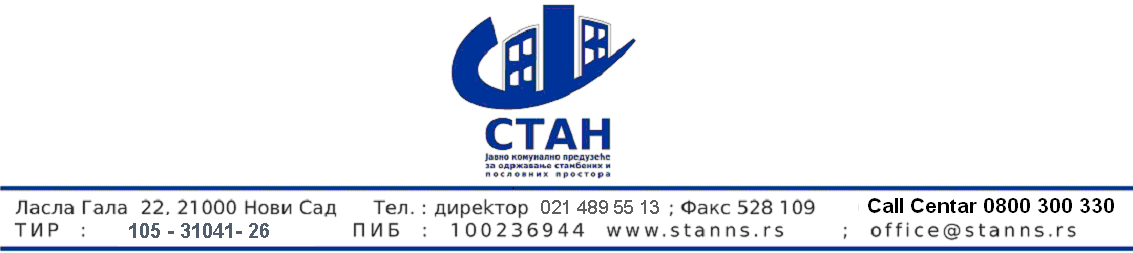 Број јавне набавке: 10/2020КОНКУРСНА ДОКУМЕНТАЦИЈАОТВОРЕНИ ПОСТУПАК-ОКВИРНИ СПОРАЗУМ-Столарско-браварске услугеОзнака из општег речника набавке: 50000000Укупан број страна: 53Рок за достављање понуда: закључно са 13.03.2020. године, до 12:00 часова.Датум отварања понуда: 13.03.2020. године, у 12:15 часова                                                       Фебруар, 2020. годинаНа основу члана 32.,40.став 1, члана 40а став 2. тачка 1. и 61. Закона о јавним набавкама (“Службени гласник Републике Србије” број 124/12, 14/15 и број 68/15, у даљем тексту: Закон) и члана 2. и 8. Правилника о обавезним елементима конкурсне документације у поступцима јавних набавки и начину доказивања испуњености услова (“Службени гласник Републике Србије” број 86/2015 и 41/2019), Одлуке о покретању поступка јавне набавке 10/2020 број 207  од 11.02.2020. године и Решења о образовању комисије за јавну набавку 10/2020 број 208 од 11.02.2020. године, припремељена је:КОНКУРСНА ДОКУМЕНТАЦИЈАу отвореном поступку за јавну набавку услуга – Столарско-браварске услугеЈавна набавка број: 10/2020Садржај конкурсне документацијеОПШТИ ПОДАЦИ О ЈАВНОЈ НАБАВЦИПодаци о наручиоцуНаручилац: Јавно комунално предузеће “Стан”Адреса: Ласла Гала 22, Нови СадИнтернет страница: www.stanns.rsВрста поступка јавне набавкеПредметна јавна набавка се спроводи у отвореном поступку, у складу са Законом и подзаконским актима којима се уређују јавне набавке.Предмет јавне набавкеПредмет јавне набавке број 10/2020 су услуге – Столарско-браварске услуге.Циљ поступкаПоступак јавне набавке се спроводи ради закључења оквирног споразума.Оквирни споразум  ће се закључити између наручиоца и 3 (три) понуђача. Рок трајања оквирног споразума – једна година од дана обостраног потписивања.Уколико наручилац не добије унапред одређени број прихватљивих понуда, наручилац може да закључи оквирни споразумса мањим бројем понуђача, односно и са једним сходно члану 40. Став 3. Закона. Контакт лице и службаЛице за контакт: Ранковић ЗоранЕ-mail адреса: zrankovic@stanns.rsПријем електронске поште врши се радним данима (понедељак-петак) у радно време наручиоца од 08:00 – 14:00 часова.Сва документација која је послата после радног времена наручиоца телефаксом и електронском поштом сматраће се да је примљена првог наредног радног дана наручиоца.ПОДАЦИ О ПРЕДМЕТУ ЈАВНЕ НАБАВКЕПредмет јавне набавкеПредмет јавне набавке број 10/2020 су услуге:Столарско-браварске услугеОзнака из општег речника набавке: 50000000 – Услуге одржавања и поправки.Врста оквирног споразумаОквирни споразум се закључује са три понуђача на период од једне године. У периоду трајања оквирног споразума Наручилац  закључује појединачне уговоре о јавној набавци при чему је обавезан да приликом избора најповољније понуде и доношења одлуке о додели појединачног уговора поступа у складу са чланом 40. став 6. и чланом 40а, став 2. тач. 1. ЗЈН и условима дефинисаним у оквирном споразуму.Поступак доделе појединачних уговора по оквирном споразуму, спроводи се према условима за доделу уговора утврђеним у оквирном споразуму, на основу већ достављених понуда добављача, без поновног отварања конкуренције међу добављачима.Напомена:Вредност оквирног споразума је: Столарско-браварске услуге .......................................6.000.000,00 РСДОБРАЗАЦ 1ВРСТА, ТЕХНИЧКЕ КАРАКТЕРИСТИКЕ, КВАЛИТЕТ, КОЛИЧИНА И ОПИС УСЛУГА, НАЧИН СПРОВОЂЕЊА КОНТРОЛЕ И ОБЕЗБЕЂЕЊА ГАРАНЦИЈЕ КВАЛИТЕТА, РОК ИЗВРШЕЊА, МЕСТО ИЗВРШЕЊАТЕХНИЧКА СПЕЦИФИКАЦИЈАСТОЛАРСКО-БРАВАРСКЕ УСЛУГЕУколико је у пољу „ЈЕДИНИЧНА ЦЕНА“ уписано „0,00“ тумачиће се да је предметна позиција понуђена без надокнаде (бесплатна);Уколико је у пољу „ЈЕДИНИЧНА ЦЕНА“ уписана „/“ или је остављено празно поље и слично, Наручилац ће тумачити да Понуђач предметну позицију не нуди и понуда се одбија као неприхватљива.Напомена:*Укупна цена без ПДВ-а служи само за упоређивање приспелих понуда. Ако приликом множења оквирних количина и јединичних цена укупно понуђена цена буде изнад процењене вредности, неће се понуда одбити као неприхватљива. Количине наведене у техничкој спецификацији су оквирне. Стварне количине за испоруку ће се дефинисати у обострано потписаним појединачним уговорима или наруџбеницама, после потписивања оквирног споразума са три понуђача.Уговарање се врши по јединичним ценама из техничке спецификације која је саставни део оквирног споразума и количинама из обострано потписаног појединачног уговора или наруџбенице до укупне вредности оквирног споразума од 6.000.000,00 динара.М.П.		Потпис овлашћеног лица понуђача:УСЛОВИ ЗА УЧЕШЋЕ У ПОСТУПКУ ЈАВНЕ НАБАВКЕ ИЗ ЧЛАНА 75. И 76. ЗАКОНА И УПУТСТВО КАКО СЕ ДОКАЗУЈЕ ИЗСПУЊЕНОСТ ТИХ УСЛОВАУСЛОВИ ЗА УЧЕШЋЕ У ПОСТУПКУ ЈАВНЕ НАБАВКЕ ИЗ ЧЛАНА 75. И 76. ЗАКОНАПраво на учешће у поступку предметне јавне набавке има понуђач који испуњава обавезне услове за учешће у поступку јавне набавке дефинисане чланом 75. Закона, и то.Да је регистрован код надлежног органа, односно уписан у одговарајући регистар (члан 75. став 1. тачка 1) Закона);Да он и његов законски заступник није осуђиван за неко од кривичних дела као члан организоване криминалне групе, да није осуђиван за кривична дела против привреде, кривична дела против животне средине, кривично дело примања или давања мита, кривично дело превара (члан 75. став 1. тачка 2) Закона).Да је измирио доспеле порезе, доприносе и друге јавне дажбине у складу са прописима Републике Србије или стране државе када има седиште на њеној територији (члан 75. став 1. тачка 4) Закона).Понуђач је дужан да при састављању понуде изричито наведе да је поштовао обавезе које произлазе из важећих прописа о заштити на раду, запошљавању и условима рада, заштити животне средине, као и да гарантује да нема забрану обављања делатности која је на снази у време подношења понуде(члан 75. став 2. Закона).Понуђач који учествује у поступку предметне јавне набавке, мора испунити додатне услове за учешће у поступку јавне набавке, дефинисане чланом 76. Закона, и то:Финансијски  капацитет:Да понуђач у задњих 12 (дванаест) месеци који претходе месецу објављивања позива за подношење понуда на Порталу јавних набавки није био неликвидан дуже од десет дана.Пословни капацитет:Да је понуђач у претходне три године (2017, 2018 и 2019. година) извршио услуге које су предмет јавне набавке у укупној вредности већој од 4.000.000,00 динара без ПДВ-а.Технички капацитет:Понуђач мора да располаже са минималном техничком опремљеношћу:- Једна камионска дизалица за рад на висини - Једно теретно возило за превоз материјала и људи до 3.5 тонеКадровски капацитет:- Грађевински инжењер са лиценцом 410 и/ или 411- Најмање 4 радника грађевинске струке, од тога 2 са дозволама за рад на висини1.3	Уколико понуђач подноси понуду са подизвођачем, у складу са чланом 80. Закона, подизвођач мора да испуњава обавезне услове из члана 75. став 1. тачка 1) до 4) Закона.1.4	Уколико понуду подноси група понуђача, свки понуђач из групе понуђача, мора да испуни обавезне услове из члана 75. став 1. тачка 1) до 4) Закона, а додатне услове испуњавају заједно.УПУТСТВО КАКО СЕ ДОКАЗУЈЕ ИСПУЊЕНОСТ УСЛОВАУслов из члана 75. став 1. тачка 1) Закона - Доказ: извод из регистра Агенције за привредне регистре, односно извод из Привредног суда.Услов из члана 75. став 1. тачка 2) Закона - Доказ: Правна лица: 1) Извод из казнене евиденције, односно уверење основног суда на чијем подручју се налази седиште домаћег правног лица, односно седиште представништва или огранка страног правног лица, којим се потврђује да правно лице није осуђивано за кривична дела против привреде, кривична дела против животне средине, кривично дело примања или давање мита, кривично дело преваре; 2) Извод из казнене евиденције Посебног одељења за организовани криминал Вишег суда у Београду, којим се потврђује да правно лице није осуђивано за неко од кривичних дела организованог криминала; 3) Извод из казнене евиденције, односно уверење надлежне полицијске управе МУП-а, којим се потврђује да законски заступник понуђача није осуђиван за кривична дела против привреде, кривична дела против животне средине, кривично дело примања или давања мита, кривично дело преваре и неко од кривичних дела организованог криминала (захтев се може поднети према месту рођења или према месту пребивалишта законског заступника). Уколико понуђач има више законских заступника дужан је да достави доказ за сваког од њих. Предузетници и физичка лица: Извод из казнене евиденције, односно уверење надлежне полицијске управе МУП-а, којим се потврђује да није осуђиван за неко од кривичних дела као члан организоване криминалне групе, да није осуђиван за кривична дела против привреде, кривична дела против животне средине, кривично дело примања или давања мита, кривично дело преваре (захтев се може поднети према месту рођења или према месту пребивалишта).	Доказ не може бити старији од два месеца пре отварања понуда;Услов из члана 75. став 1. тачка4) Закона - Доказ: Уверење Пореске управе Министарства финансија и привреде да је измирио доспеле порезе и доприносе и уверење надлежне управе локалне самоуправе да је извршио обавезе по основу изворних локалних јавних прихода или потврду Агенције за приватизацију да се понуђач налази у поступку приватизације.Доказ не може бити старији од два месеца пре отварања понуда;Услов из члана 75. став 2. Закона - Доказ: Потписан и оверен Образац изјаве (Образац 7). Изјава мора да буде потписана од стране овлашћеног лица понуђача и оверена печатом.Уколико понуду подноси група понуђача, Изјава мора бити потписана од стране овлашћеног лица сваког понуђача из групе понуђача и оверена печатом.Испуњеност додатних услова за учешће у поступку предметне јавне набавке, понуђач доказује достављањем следећих доказа:Финансијски капацитет – Доказ: Понуђач је дужан да достави Потврду Народне банке Србије да понуђач у задњих 12 (дванаест) месеци који претходе месецу објављивања позива за подношење понуда на Порталу јавних набавки није био неликвидан.Пословни капацитет – Доказ: Понуђач је дужан да достави  референц листу извршених услуга у претходне три године  за предмет јавне набавке, која садржи (назив наручиоца, контакт особу, адресу и број телефона, вредност извршених услуга (реализована вредност уговора). Референц листа мора да буде потписана од стране одговорног лица понуђача. Понуђач је дужан да уз референц листу достави фотокопије Потврда од стране Наручилаца наведених у референц листи. Наручилац задржава право накнадне провере.Технички капацитет – Доказ: Понуђач доставља фотокопије важећих саобраћајних дозвола, уговоре о закупу, најму или лизингу возила, који важе у моменту отварања понуда и за све време важења оквирног споразума и појединачних уговора.Кадровски капацитет – Доказ: - Понуђач доставља фотокопије уговора о радном ангажовању и копије М обрасца (МА). Понуђач доставља фотокопије важећих тражених лиценци и потврде/дозволе за рад на висиниУколико понуду подноси група понуђача понуђач је дужан да за сваког члана групе достави наведене доказе да испуњава услове из члана 75. став 1. тачка 1) до 4) Закона.Додатне услове група понуђача испуњава заједно.Уколико понуђач подноси понуду са подизвођачем, понуђач је дужан да за подизвођача достави доказе да испуњава услове из члана 75. став 1. тачка 1) до 4) Закона.Наведене доказе о испуњености услова понуђач може доставити у виду неоверених копија, а наручилац може пре доношења одлуке о додели уговора да тражи од понуђача, чија је понуда на основу извештаја за јавну набавку оцењена као најповољнија, да достави на увид оригинал или оверену копију свих или појединих доказа.Ако понуђач у остављеном, примереном року, који не може бити краћи од пет дана, не достави на увид оригинал или оверену копију тражених доказа, наручилац ће његову понуду одбити као неприхватљиву.Понуђач који су регистровани у регистру који води Агенција за привредне регистре не морају да доставе доказ из члана 75. став 1. тачка 1) до тачке 3), који су јавно доступни на интернет страници Агенције за привредне регистре – Регистар понуђача.Наручилац неће одбити понуду као непихватљиву, уколико не садржи доказ одређен конкурсном документацијом, ако понуђач наведе у понуди интернет страницу на којој су подаци, који су тражени у оквиру услова јавно доступни.Уколико је доказ о испуњености услова електронски документ, понуђач доставља копију електронског документа у писаном облику, у складу са законом којим се уређује електронски документ.Ако се у држави у којој понуђач има седиште не издају тражени докази, понуђач може, уместо доказа, приложити своју писану изјаву, дату под кривичном и материјалном одговорношћу оверену пред судским или управним органом, јавним бележником или другим надлежним органом те државе.Ако понуђач има седиште у другој држави, наручилац може да провери да ли су документи којима понуђач доказује испуњеност тражених услова издати од стране надлежних органа те државе.Понуђач је дужан да без одлагања писмено обавести наручиоца о било којој промени у вези са испуњеношћу услова из поступка јавне набавке, која наступи до доношења одлуке, односно закључења уговора, односно током важења уговора о јавној набавци и да је документује на прописани начин.Понуђачи могу, у складу са одредбама члана 77. став 4. Закона, уместо обавезних и додатних услова за учествовање, доставити изјаву којом под пуном материјалном и кривичном одговорношћу, потврђују да испуњавају тражене услове, осим услова из члана 75, став 1. тачка 5) (да има важећу дозволу надлежног органа за обављање делатности која је предмет јавне набавке, ако је таква дозвола предвиђена посебним прописом).Ако је понуђач доставио изјаву из члана 77. став 4. овог Закона, Наручилац је пре доношења одлуке о додели уговора дужан да од понуђача чија је понуда оцењена као најповољнија затражи да достави копију захтеваних доказа о испуњености услова, а може и да затражи на увид оригинал или оверену копију свих или појединих доказа. Наручилац доказе може да затражи и од осталих понуђача (члан 79. став 2. Закона).Ако понуђач у остављеном, примереном року, који не може бити краћи од пет дана, не достави копију захтеваних доказа о испуњености услова или (уколико наручилац то захтева) на увид оригинал или оверену копију свих или појединих доказа, наручилац ће његову понуду одбити као неприхватљиву.УПУТСТВО ПОНУЂАЧИМА КАКО ДА САЧИНЕ ПОНУДУПОДАЦИ О ЈЕЗИКУ НА КОЈЕМ ПОНУДА МОРА ДА БУДЕ САСТАВЉЕНАПонуду саставити на српском језику.НАЧИН НА КОЈИ ПОНУДА МОРА ДА БУДЕ САЧИЊЕНАПонуђач понуду подноси непосредно или путем поште у затвореној коверти или кутији, затворену на начин да се приликом отварања понуда може са сигурношћу утврдити да се први пут отвара.На полеђини коверте или на кутији навести назив и адресу понуђача.У случају да понуду подноси група понуђача, на коверти је потребно назначити да се ради о групи понуђача и навести називе и адресу свих учесника у заједничкој понуди.Понуду доставити на адресу: ЈКП “Стан”, Ласла Гала 22, Нови Сад, са назнаком: “Понуда за јавну набавку – Столарско-браварске услуге, ЈН број 10/2020 – НЕ ОТВАРАТИ”. Понуда се сматра благовременом уколико је примљена од стране наручиоца до 13.03.2020. године до 12:00 часова.Наручилац ће,по пријему одређене понуде, на коверти, односно кутији у којој се понуда налази, обележити време пријема и евидентирати број и датум понуде према редоследу приспећа. Уколико је понуда достављена непосредно, наручилац ће понуђачу предати потврду пријема понуде. У потврди о пријему наручилац ће навести датум и сат пријема понуде.Понуда коју наручилац није примио у року одређеном за подношење понуда, односно која је примљена по истеку дана и сата до којег се могу понуде подносити, сматраће се неблаговременом.Понуда, поред докумената, којим се доказује испуњеност обавезних и додатних услова, мора садржати:Образац понуде,Врста, техничке карактеристике, квалитет, количина и опис услуга, начин спровођења контроле и обезбеђења гаранције квалитета, рок извршења, место извршења,Модел оквирног споразума,Образац структуре цена,Образац трошкова припреме понуде (достављање овог обрасца није обавезно),Образац изјаве о назависној понуди,Образац изјаве о поштовању обавеза из члана 75. став 2. Закона,Меница за озбиљност понуде.Наведени обрасци морају бити попуњени, не графитном оловком, потписани од стране овлашћеног лица понуђача, и оверени печатом.Уколико понуђачи подносе заједничку понуду, група понуђача може да се определи да обрасце дате у конкурсној документацији потписују и печатом оверавају сви понуђачи из групе понуђача или група понуђача може да одреди једног понуђача из групе који ће попуњавати, потписивати и печатом оверавати обрасце дате у конкурсној документацији,  – не односи се на обрасце који подразумевају давање изјава под материјалном и кривичном одговорношћу (Образац изјаве о независној понуди и Образац изјаве у складу са чланом 75.став2.Закона о јавним набавкама)Уколико понуђачи подносе заједничку понуду, обрасци који подразумевају давање изјава под моралном и кривичном одговорношћу(Образац изјаве о независној понуди и Образац изјаве у складу са чланом 75.став2.Закона о јавним набавкама),достављају се за сваког учесника у заједничкој понуди посебно и сваки од учесника у заједничкој понуди потписује и печатом оверава образац који се на њега односи. У случају да се понуђачи определе да један понуђач из групе потписује и печатом оверава обрасце дате у конкурсној документацији (изузев образаца који подразумевају давање изјава под материјалниом и кривичном одговорношћу), наведено треба дефинисати споразумом којим се понуђачи из групе међусобно и према наручиоцу обавезују на извршење јавне набавке, а који чини саставни део заједничке понуде сагласно члану 81. Закона.ПАРТИЈЕПредметна јавна набавка није обликована по партијама.ПОНУДА СА ВАРИЈАНТАМАПодношење понуде са варијантама није дозвољено.НАЧИН ИЗМЕНЕ, ДОПУНЕ И ОПОЗИВА ПОНУДЕУ року за подношење понуде, понуђач може да измени, допуни или опозове своју понуду на начин који је одређен за подношење понуде.Понуђач је дужан да јасно назначи који део понуде мења, односно која документа накнадно доставља.Измену, допуну или опозив понуде треба доставити на адресу: ЈКП “Стан”, Ласла Гала 22, Нови Сад, са назнаком:-  “Измена понуде за јавну набавку – Столарско-браварске услуге, ЈН број 10/2020 – НЕ ОТВАРАТИ”, или- “Допуна понуде за јавну набавку – Столарско-браварске услуге, ЈН број 10/2020– НЕ ОТВАРАТИ”, или- “Опозив понуде за јавну набавку – Столарско-браварске услуге, ЈН број 10/2020– НЕ ОТВАРАТИ”, или- “Измена и допуна понуде за јавну набавку – Столарско-браварске услуге, ЈН број 10/2020– НЕ ОТВАРАТИ”.На полеђини коверте или на кутији навести назив и адресу понуђача. У случају да понуду подноси група понуђача, на коверти је потребно назначити да се ради о групи понуђача и навести називе и адресу свих учесника у заједничкој понуди.По истеку рока за подношење понуда понуђач не може да повуче нити да мења своју понуду.УЧЕСТВОВАЊЕ У ЗАЈЕДНИЧКОЈ ПОНУДИ ИЛИ КАО ПОДИЗВОЂАЧПонуђач може да поднесе само једну понуду.Понуђач који је самостално поднео понуду не може истовремено да учествује у заједничкој понуди или као подизвођач, нити исто лице може учествовати у више заједничких понуда.У Обрасцу понуде (Образац 2), понуђач наводи на који начин подноси понуду, односно да ли подноси понуду самостално, или као заједничку понуду, или подноси понуду са подизвођачем.ПОНУДА СА ПОДИЗВОЂАЧЕМУколико понуђач подноси понуду са подизвођачем, дужан је да у Обрасцу понуде (Образац 2) наведе да понуду подноси са подизвођачем, проценат укупне вредности набавке који ће поверити подизвођачу, а који не може бити већи од 50%, као и део предмета набавке који ће извршити преко подизвођача.Понуђач у Обрасцу понуде наводи назив и седиште подизвођача, уколико ће делимично извршење набавке поверити подизвођачу.Уколико оквирни споразуми и појединачни уговори о јавној набавци буду закључени између наручиоца и понуђача који подноси понуду са подизвођачем, тај подизвођач ће бити наведен и у оквирном споразуму и у уговору о јавној набавци.Понуђач је дужан да за подизвођаче достави доказе о испуњености услова који су наведени у конкурсној документацији, у складу са Упутством како се доказује испуњеност услова.Понуђач у потпуности одговара наручиоцу за извршење обавеза из поступка јавне набавке, односно извршење уговорних обавеза, без обзира на број подизвођача.Понуђач је дужан да наручиоцу, на његов захтев, омогући приступ код подизвођача, ради утврђивања испуњености тражених услова.У предметној јавној набавци наручилац не предвиђа пренос доспелих потраживања директно подизвођачу.ЗАЈЕДНИЧКА ПОНУДАПонуду може поднети група понуђача.Уколико понуду подноси група понуђача, саставни део заједничке понуде мора бити споразум који се понуђачи из групе међусобно и према наручиоцу обавезују на извршење јавне набавке, а који обавезно садржи податке из члана 81. става 4. тачка 1) и 2) Закона и то податке о:податке о члану групе који ће бити носилац посла, односно који ће поднети понуду и који ће заступати групу понуђача пред наручиоцем и,опис послова сваког од понуђача из групе понуђача у извршењу уговора.Група понуђача је дужна да достви све доказе о изпуњености услова који су наведени у конкурсној документацији, у складу са Упутством како се доказује испуњеност услова.Понуђачи из групе понуђача одговарају неограничено солидарно према наручиоцу.Задруга може поднети понуду самостално, у своје име, а за рачун задругара или заједничку понуду у име задругара.Ако задруга подноси понуду у своје име за обавезе из поступка јавне набавке и уговора о јавној набавци одговара задруга и задругари у складу са законом.Ако задруга подноси заједничку понуду у име задругара, за обавезе из поступка јавне набавке и уговора о јавној набаци неограничено солидарно одговарају задругари.НАЧИН И УСЛОВИ ПЛАЋАЊА, ГАРАНТНИ РОК, КАО И ДРУГЕ ОКОЛНОСИ ОД КОЈИХ ЗАВИСИ ПРИХВАТАЊЕ ПОНУДЕЗахтеви у погледу начина, рока и услова плаћањаИсплата фактура извршиће се од стране Наручиоца у року до 45 (четрдесетпет) дана од дана пријема исправне фактуре оверене од стране овлашћених лица испред Наручиоца, након претходно извршене записничке примопредаје услуга.Испоручилац ће фактуристи  услуге  на  основу јединичних цена из усвојене понуде.Плаћање се врши уплатом на рачун понуђача.Понуда понуђача који буде захтевао уплату аванса, биће одбијена као неприхватљива.Захтеви у погледу рока извршења услугаРок за почетак извршења услуге: 3 (три) сата од пријема позива (телефон, имејл, факс) излазак на терен (хитно).Захтеви у погледу гарантног рокаГарантни рок за извршене услуге: ______________ месеци (минимум 12 месеци) за све извршене услуге, рачунајући од дана завршетка пружања услуга.Захтеви у погледу рока важења понудеРок важења понуде ____________ (минимум 30 дана) од дана отварања понуда.У случају истека рока важења понуде, наручилац је дужан да у писаном облику затражи од понуђача продужење рока важења понуде.Понуђач који прихвати захтев за продужење рока важења понуде не може мењати понуду.Други захтевиПонуђач у понуди доставља Изјаву, на сопственом меморандуму, под пуном материјалном и моралном одговорношћу, којом гарантује да ће се одазвати на позив Наручиоца у року од 3 (три) сата по пријему позива за извршење услуге.ВАЛУТА И НАЧИН НА КОЈИ МОРА ДА БУДЕ НАВЕДЕНА И ИЗРАЖЕНА ЦЕНА У ПОНУДИЦена мора бити исказана у динарима, са и без пореза на додату вредност, са урачунатим свим трошковима које понуђач има у реализацији предметне јавне набавке, с тим да ће се за оцену понуде узимати у обзир цена без пореза на додату вредност.Цена је фиксна и не може се мењати.Ако је у понуди исказана неуобичајено ниска цена, наручилац ће поступити у складу са чланом 92. Закона.ПОДАЦИ О ВРСТИ, САДРЖИНИ, НАЧИНУ ПОДНОШЕЊА, ВИСИНИ И РОКОВИМА ОБЕЗБЕЂЕЊА ИСПУЊЕЊА ОБАВЕЗА ПОНУЂАЧА11.1 За озбиљност понудеПонуђач је дужан да у понуди достави 1 (једну) бланко сопствену меницу, која мора бити евидентирана у Регистру меница и овлашћења Народне банке Србије, као и доказ о регистрацији менице. Меница мора бити оверена печатом и потписана од стране лица овлашћеног за потписивање, а уз исту мора бити достављено попуњено и оверено менично овлашћење – писмо, са назначеним износом од 600.000,00 динара без ПДВ-а. Уз меницу мора бити достављена копија картона депонованих потписа који је издат од стране пословне банке коју понуђач наводи у меничном овлашћењу – писму. Рок важења менице је минимум 30 дана од дана отварања понуда.Наручилац ће уновчити меницу дату уз понуду уколико: понуђач након истека рока за подношење понуда повуче, опозове или измени своју понуду; понуђач коме је додељен оквирни споразум благовремено не потпише оквирни споразум о јавној набавци; понуђач коме је додељен оквирни споразум не поднесе средство обезбеђења за добро извршење посла у складу са захтевима из конкурсне документације.Наручилац ће вратити меницу понуђачима са којима није закључен оквирни споразум, одмах по закључењу оквирног споразума са изабраним понуђачем.Уколико понуђач не достави меницу понуда ће бити одбијена као неприхватљива.11.2 За добро извршење посла-оквирни споразумИзабрани понуђач се обавезује да ћe приликом закључења оквирног споразума, предати Наручиоцу 1 (једну) бланко сопствену меницу, као обезбеђење за добро извршење посла, која мора бити евидентирана у Регистру меница и овлашћења Народне банке Србије. Меница мора бити оверена печатом и потписана од стране лица овлашћеног за потписивање, а уз исту мора бити достављено попуњено и оверено менично овлашћење,са назначеним износом од 10% од укупне вредности оквирног споразума без ПДВ-а.Уз меницу мора бити достављена копија картона депонованих потписа који је издат од пословне банке коју Изабрани понуђач наводи у меничном овлашћењу – писму. Рок важења менице је 13 месеци од обостраног потписивања оквирног споразума.Наручилац ће уновчити дату меницу уколико: изабрани Понуђач не буде извршавао своје обавезе у роковима и на начин предвиђен оквирним споразумом, не закључи појединачни уговор у складу са овим оквирним споразумом или не достави средство обезбеђења уз појединачни уговор који Наручилац и Изабрани понуђач закључе по основу оквирног споразума.11.3 За добро извршење посла-појединачан уговор о јавној набавци закључен на основу овог оквирног споразумаИзабрани понуђач се обавезује да ће приликом закључења појединачног уговора на основу оквирног споразума, предати Наручиоцу 1 (једну) бланко сопствену меницу као обезбеђење за добро извршење посла, која мора бити евидентирана у Регистру меница и овлашћења Народнебанке Србије. Меница мора бити оверена печатом и потписана од стране лица овлашћеног за потписивање, а уз исту мора бити достављено попуњено и оверено менично овлашћење,са назначеним износом од 10% од укупне вредности појединачног уговора без ПДВ-а, са роком важности који је 30 (тридесет) дана дужи од истека важења појединачног уговора.	Наручилац ће уновчити дату меницу у случају да Изабрани понуђач не извршава све своје	обавезе у роковима и на начин предвиђен појединачним уговором.11.4 За отклањање грешака у гарантном року- појединачан уговор о јавној набавци  закључен на основу овог оквирног споразумаИзабрани понуђач се обавезује да у тренутку примопредаје услуга, преда Наручиоцу 1 (једну) бланко сопствену меницу, као обезбеђење за отклањање евентуалних недостатака угарантном року, која мора бити евидентирана у Регистру меница и овлашћења Народне банке Србије.Меница мора бити оверена печатом и потписанe од стране лица овлашћеног за потписивање, а уз исту мора бити достављено попуњено и оверено менично овлашћење –писмо, са назначеним износом од 5% од укупне вредности из појединачног уговора који закључе Наручилац и Изабрани понуђач.Уз меницу мора бити достављена копија картона депонованих потписа који је издат од пословне банке коју Изабрани понуђач наводи у меничном овлашћењу – писму.Рок важења менице тече од дана извршене примопредаје услуга, и траје 5 (пет) дана дуже од истека гарантног рока.Наручилац ће уновчити дату меницу уколико Изабрани понуђач у току трајања гарантног рока не отклони недостатке.Уколико уговорена вредност појединачног уговора закљученог на основу овог оквирног споразума није већа од износа из члана 39. став 2. Закона о јавним набавкама, Наручилац може одлучити да по појединачном уговору не уговара средства обезбеђењаЗАШТИТА ПОВЕРЉИВОСТИ ПОДАТАКА КОЈЕ НАРУЧИЛАЦ СТАВЉА ПОНУЂАЧИМА НА РАСПОЛАГАЊЕ, УКЉУЧУЈУЋИ И ЊИХОВЕ ПОДИЗВОЂАЧЕПредметна набавка не садржи поверљиве информације које наручилац ставља на располагање.ИЗМЕНЕ ТОКОМ ТРАЈАЊА УГОВОРА ИЗ ЧЛАНА 115. СТАВ 1Наручилац може након закључења уговора о јавној набавци без спровођења поступка јавне набавке повећати обим предмета набавке, с тим да се вредност уговора може повећати максимално до 5% од укупне вредности првобитно закљученог уговора, при чему укупна вредност повећања уговора не може да буде већа од вредности из члана 39. став 1. овог закона, односно члана 124а за наручиоце из области водопривреде, енергетике, саобраћаја и поштанских услуга, под условом да је та могућност јасно и прецизно наведена у конкурсној документацији и уговору о јавној набавци.ДОДАТНЕ ИНФОРМАЦИЈЕ ИЛИ ПОЈАШЊЕЊА У ВЕЗИ СА ПРИПРЕМАЊЕМ ПОНУДЕЗаинтересовано лице може, у писаном облику (путем поште на адресу наручиоца, електронске поште на е-маил zrankovic@stanns.rs тражити од наручиоца додатне информације или појашњења у вези са припремањем понуде, при чему може да укаже Наручиоцу и на евентуалне недостатке и неправилности у конкурсној документацији, најкасније 5 дана пре истека рока за подношење понуде.Наручилац је дужан да у року од 3 дана од дана пријема захтева, објави одговор на Порталу јавних набавки и на својој интернет страници.Додатне информације или појашњења упућују се са напоменом “Захтев за додантим информацијама или појашњењима конкурсне документације, ЈН број 10/2020”.Ако наручилац измени или допуни конкурсну документацију 8 или мање дана пре истека рока за подношење понуда, дужан је да продужи рок за подношење понуда и објави обавештење о продужењу рока за подношење понуда.По истеку рока предвиђеног за подношење понуда наручилац не може да мења нити да допуњује конкурсну документацију.Тражење додатних информација или појашњења у вези са припремањем понуде, телефоном није дозвољено.Комуникација у поступку јавне набавке врши се искључиво на начин одређен чланом 20. Закона.ДОДАТНА ОБЈАШЊЕЊА ОД ПОНУЂАЧА ПОСЛЕ ОТВАРАЊА ПОНУДА И КОНТРОЛА КОД ПОНУЂАЧА ОДНОСНО ЊЕГОВОГ ПОДИЗВОЂАЧАПосле отварања понуда наручилац може приликом стручне оцене понуда да у писаном облику захтева од понуђача додатна објашњења која ће му помоћи при прегледу, вредновању и упоређивању понуда, а може да врши контролу (увид) код понуђача, односно његовог подизвођача (члан 93. Закона).Уколико наручилац оцени да су потребна додатна објашњења или је потребно извршити контролу (увид) код понуђача, односно његовог подизвођача, наручилац ће понуђачу оставити примерени рок да поступи по позиву наручиоца, односно да омогући наручиоцу контролу (увид) код понуђача, као и код његовог подизвођача.Наручилац може уз сагласност понуђача да изврши исправке рачунских грешака уочених приликом разматрања понуде по окончаном поступку отварања.У случају разлике између јединичне и укупне цене, меродавна је јединична цена.Ако се понуђач не сагласи са исправком рачунских грешака, наручилац ће његову понуду одбити као неприхватљиву.ВРСТЕ КРИТЕРИЈУМА ЗА ИЗБОР НАЈПОВОЉНИЈЕ ПОНУДЕ, ЕЛЕМЕНТИ КРИТЕРИЈУМА И МЕТОДОЛОГИЈА ЗА ДОДЕЛУ ПОНДЕРА ЗА СВАКИ ЕЛЕМЕНТ КРИТЕРИЈУМАКритеријум за избор најповољније понуде је најнижа понуђена цена (Рангира се укупна цена без ПДВ-а из обрасца 2, тачка 5.1.)ЕЛЕМЕНТИ КРИТЕРИЈУМА НА ОСНОВУ КОЈИХ ЋЕ НАРУЧИЛАЦ ИЗВРШИТИ ДОДЕЛУ ОКВИРНОГ СПОРАЗУМАУ СИТУАЦИЈИ КАДА ПОСТОЈЕ ДВЕ ИЛИ ВИШЕ ПОНУДА СА ЈЕДНАКИМ БРОЈЕМ ПОНДЕРА ИЛИ ИСТОМ ПОНУЂЕНОМ ЦЕНОМУ случају да постоје две или више понуда са истим бројем пондера или истом понуђеном ценом, наручилац ће доделити оквирни споразум понуђачу који понуди дужи рок важења понуде.КОРИШЋЕЊЕ ПАТЕНТА И ОДГОВОРНОСТ ЗА ПОВРЕДУ ЗАШТИЋЕНИХ ПРАВА ИНТЕЛЕКТУАЛНЕ СВОЈИНЕ ТРЕЋИХ ЛИЦАНакнаду за коришћење патената, као и одговорност за повреду заштићених права интелектуалне својине трећих лица сноси понуђач.РОКОВИ И НАЧИН ПОДНОШЕЊА ЗАХТЕВА ЗА ЗАШТИТУ ПРАВА СА УПУТСТВОМ О УПЛАТИ ТАКСЕ ИЗ ЧЛАНА 156. ЗАКОНАЗахтев за заштиту права може да поднесе понуђач, односно заинтересовано лице, које има интерес за доделу уговора у поступку јавне набавке и које је претрпело или би могло да претрпи штету због поступања наручиоца противно одредбама Закона.Захтев за заштиту права подноси се Наручиоцу, а копија се истовремено доставља Републичкој комисији.Примерак захтева за заштиту права подносилац истовремено доставља Републичкој комисији. Захтев за заштиту права се доставља непосредноили препорученом пошиљком са повратницом. Захтев за заштиту права се може поднети у току целог поступка јавне набавке, против сваке радње наручиоца, осим уколико Законом није другачије одређено. Захтев за заштиту права којим се оспорава врста поступка, садржина позива за подношење понуда или конкурсне документације сматраће се благовоременом ако је је примљен од стране наручиоца најкасније седам дана пре истека рока за подношење понуда, без обзира на начин достављања и уколико је подносилац захтева у складу са чланом 63. став 2. Овог Закона указао Наручиоцу на евентуалне недостатке и неправилности, а Наручилац исте није отклонио.Захтев за заштиту права којим се оспоравају радње које Наручилац предузима пре истека рока за подношење понуда, а након истека рока из става 3. члана 149. Закона, сматраће се благовременим уколико је поднет најкасније до истека рока за подношење понуда.После доношења одлуке о додели уговор из члана 108. Закона или одлуке о обустави поступка јавне набавке из члана 109. Закона, рок за подношење захтева за заштиту права је 10 дана од дана објављивања одлуке на Порталу јавних набавки.Захтевом за заштиту права не могу се оспоравати радње наручиоца предузете у поступку јавне набавке ако су подносиоцу захтева били или могли бити познати разлози за његово подношење пре истека рока за подношење захтева из става 3. и 4. члана 149. Закона, а подносилац захтева га није поднео пре истека тог рока.Ако је у истом поступку јавне набавке поново поднет захтев за заштиту права од стране истог подносиоца захтева, у том захтеву се не могу оспоравати радње наручиоца за које је подносилац захтева знао или могао знати приликом подношења претходног захтева.О поднетом захтеву за заштиту права наручилац објављује обавештење на Порталу јавних набавки и на својој интернет страници најкасније у року од два дана од дана пријема захтева за заштиту права.Захтев за заштиту права не задржава даље активности наручиоца у поступку јавне набавке у складу са одредбама члана 150. Закона.Наручилац може да одлучи да заустави даље активности у случају подношења захтева за заштиту права, при чему је дужан да у обавештењу о поднетом захтеву за заштиту права наведе да зауставља даље активности у поступку јавне набавке.Подносилац захтева је дужан да на одређен рачун буџета Републике Србије уплати таксу из члана 156. Закона у износу од 120.000,00 динара уколико оспорава одређену радњу наручиоца пре отварања понуда и ако процењена вредност није већа од 120.000.000,00 динара, 250.000,00 динара ако се захтев за заштиту права подноси пре отварања понуде и ако је процењена вредност већа од 120.000.000,00 динара.Уколико се захтев за заштиту права подноси након отварања понуда и ако процењена вредност није већа од 120.000.000,00 динара такса износи 120.000,00 динара, као и ако је захтев поднет након отварања понуда и ако збир процењених вредности свих оспорених партија није већа од 120.000.000,00 динара, уколико је набавка обликована по партијама.Такса износи 0,1% процењене вредности јавне набавке, односно понуђене цене понуђача којем је додељен уговор, ако се захтев за заштиту права подноси након отварања понуда и ако је та вредност већа од 120.000.000,00 динара, односно 0,1% збира процењених вредности свих оспорених партија јавне набавке, односно понуђене цене понуђача којима су додељени уговори, ако се захтев за заштиту права подноси након отварања понуда и ако је та вредност већа од 120.000.000,00 динара.Као доказ о уплати таксе, у смислу члана 151. став 1. тачка 6) ЗЈН, прихватиће се:1. Потврда о извршеној уплати таксе из члана 156. ЗЈН која садржи следећеелементе:	(1) да буде издата од стране банке и да садржи печат банке;(2) да представља доказ о извршеној уплати таксе, што значи да потврда мора дасадржи податак да је налог за уплату таксе, односно налог за преноссредстава реализован, као и датум извршења налога.* Републичка комисијаможе да изврши увид у одговарајући извод евиденционог рачунадостављеног од стране Министарства финансија – Управе за трезор и на тај начин додатно провери чињеницу да ли је налог за пренос реализован.	(3) износ таксе из члана 156. ЗЈН чија се уплата врши;	(4) број рачуна: 840-30678845-06;	(5) шифру плаћања: 153 или 253;(6) позив на број: подаци о броју или ознаци јавне набавке поводом које сеподноси захтев за заштиту права;(7) сврха: ЗЗП; назив наручиоца; број или ознака јавне набавке поводом које сеподноси захтев за заштиту права;	(8) корисник: буџет Републике Србије;(9) назив уплатиоца, односно назив подносиоца захтева за заштиту права закојег је извршена уплата таксе;	(10) потпис овлашћеног лица банке.2. Налог за уплату, први примерак, оверен потписом овлашћеног лица и печатомбанке или поште, који садржи и све друге елементе из потврде о извршеној уплатитаксе наведене под тачком 1.3. Потврда издата од стране Републике Србије, Министарства финансија, Управеза трезор, потписана и оверена печатом, која садржи све елементе из потврде оизвршеној уплати таксе из тачке 1, осим оних наведених под (1) и (10), за подносиоцезахтева за заштиту права који имају отворен рачун у оквиру припадајућегконсолидованог рачуна трезора, а који се води у Управи за трезор (корисницибуџетских средстава, корисници средстава организација за обавезно социјалноосигурање и други корисници јавних средстава);4. Потврда издата од стране Народне банке Србије, која садржи све елементе изпотврде о извршеној уплати таксе из тачке 1, за подносиоце захтева за заштитуправа (банке и други субјекти) који имају отворен рачун код Народне банке Србије ускладу са законом и другим прописом.Поступак заштите права понуђача регулисан је одредбама члана 138. – 167. Закона.РОК У КОЈЕМ ЋЕ ОКВИРНИ СПОРАЗУМ БИТИ ЗАКЉУЧЕННаручилац ће оквирни споразум доставити понуђачу са којим се закључује у року од 8 дана од дана протека рока за подношење захтева за заштиту права из члана 149. Закона.У случају да је поднета само једна понуда наручилац може закључити оквирни споразум пре истека рока за подношење захтева за заштиту права, у складу са чланом 112. став 2. тачка 5) Закона.ОБРАЗАЦ 2ОБРАЗАЦ ПОНУДЕПонуда број _________ од ________.2020. године, за јавну набавку број 10/2020 – Столарско-браварске услугеОПШТИ ПОДАЦИ О ПОНУЂАЧУПОНУДУ ПОДНОСИ:Напомена:Заокружити начин подношења понуде и уписати податке о подизвођачу, уколико се понуда подноси са подизвођачем, односно податке о свим учесницима заједничке понуде, уколико понуду подноси група понуђача.ПОДАЦИ О ПОДИЗВОЂАЧУНапомена: Табелу “Подаци о подизвођачу” попуњавају само они понуђачи који подносе понуду са подизвођачем, а уколико има већи број подизвођача од места предвићених у табели, потребно је да се наведени образац копира у довољном броју примерака, да се попуни и достави за сваког подизвођача.ПОДАЦИ О УЧЕСНИКУ У ЗАЈЕДНИЧКОЈ ПОНУДИНапомена:Табелу “Подаци о учеснику у заједничкој понуди” попуњавају само они понуђачи који подносе заједничку понуду, а уколико имавећи број учесника у заједничкој понуди од места предвиђених у табели, потребно је да се наведени образац копира у довољном броју примерака, да се попуни и достави за сваког понуђача који је учесник у заједничкој понуди.ОПИС ПРЕДМЕТА ЈАВНЕ НАБАВКЕ -Столарско-браварске услугеМ.П.                     Потписовлашћеног лица понуђача:Напомена:Образац понуде понуђач мора да попуни, овери печатом и потпише, чиме потврђује да су тачни подаци који су у обрасцу понуде наведени. Уколико понуђачи подносе заједничку понуду, група понуђача може да се определи да образац понуде потписују и печатом оверавају сви понуђачи из групе понуђача или група понуђача може да одреди једног понуђача из групе који ће попунити, потписати и печатом оверити образац понуде.ОБРАЗАЦ 3МОДЕЛ ОКВИРНОГ СПОРАЗУМАОвај оквирни споразум закључен је између:Наручиоца ЈКП Станса седиштем у Новом Саду, улица Ласла Гала 22, које заступа директор Иван РадојичићПИБ: 100236944: Матични број: 08114854	(у даљем тексту: Наручилац)иследећих Извршилаца:1. ................................................................................................са седиштем у ............................................, улица ..........................................,ПИБ:.......................... Матични број: ........................................Телефон:............................Телефакс:кога заступа...................................................................(у даљем тексту: Извршилац 1);2. ................................................................................................са седиштем у ............................................, улица ..........................................,ПИБ:.......................... Матични број: ........................................Телефон:............................Телефакс:кога заступа...................................................................(у даљем тексту: Извршилац 2);3. ................................................................................................са седиштем у ............................................, улица ..........................................,ПИБ:.......................... Матични број: ........................................Телефон:............................Телефакс:кога заступа...................................................................(у даљем тексту: Извршилац 3).Стране у оквирном споразуму сагласно констатују:- да је Наручилац у складу са Законом о јавним набавкама („Службени гласник РС”124/12, 14/15 и број 68/15; у даљем тексту: Закон) спровео отворени поступак јавне набавке услуга – Столарско-браварске услуге, ЈН број 10/2020, са циљем закључивања оквирног споразума. Рок трајања Oквирног споразума je једна година.- да је Наручилац донео Одлуку о закључивању оквирног споразума број ............од ................., у складу са којом се закључује овај оквирни споразум између Наручиоца и Извршиоца 1, Извршиоца 2,  Извршиоца 3;- да је Извршилац 1 доставио Понуду бр............ од..............................., која чинисаставни део овог оквирног споразума (у даљем тексту: Понуда Извршиоца 1),- да је Извршилац 2 доставио Понуду бр............ од..............................., која чинисаставни део овог оквирног споразума (у даљем тексту: Понуда Извршиоца 2),- да је Извршилац 3 доставио Понуду бр............ од..............................., која чинисаставни део овог оквирног споразума (у даљем тексту: Понуда Извршиоца3),- овај оквирни споразум не представља обавезу Наручиоца на закључивање уговора о јавној набавци.Стране у оквирном споразуму сагласно констатују:ПРЕДМЕТ ОКВИРНОГ СПОРАЗУМАЧлан 1.Предмет оквирног споразума је утврђивање услова за закључивање свих будућих уговора о јавној набавци – Столарско-браварске услуге, који се могу према потребама Наручиоца доделити одабраном понуђачу, у складу са условима из конкурсне документације за предметну јавну набавку.Овај оквирни споразум не утврђује конкретно извршење услуга, већ само подразумева да ће наручилац, ако му током уговореног периода буде потребно нешто што је предмет набавке, склопити са одабраним понуђачем један или више уговора о јавној набавци или издати једну или више наруџбеница. ПОДИЗВОЂАЧЧлан 2.Извршилац  1. наступа са подизвођачем _____________________, ул _______ из _____,који ће делимично извршити предметну набавку, уделу:___________________________________.Извршилац  2. наступа са подизвођачем _____________________, ул _______ из _____,који ће делимично извршити предметну набавку, уделу:___________________________________.Извршилац  3. наступа са подизвођачем _____________________, ул _______ из _____,који ће делимично извршити предметну набавку, уделу:___________________________________.ВАЖЕЊЕ ОКВИРНОГ СПОРАЗУМАЧлан 3.Рок трајања Oквирног споразума je једна година, а ступа на снагу даном потписивања свих учесника споразума. ЦЕНЕ Члан 4.Укупна вредност овог оквирног споразума износи:6.000.000,00 динара (словима: шестмилионадинара), без урачунатог ПДВ-а.Јединичне цене исказане су у Понуди Извршиоца1, Понуди Извршиоца 2, Понуди Извршиоца3, без ПДВ-а, који пада на терет Наручиоца.У цену су урачунати сви потребни трошкови Извршиоца приликом реализације ове јавне набавке.Стране из Оквирног споразума су сагласне да у складу са чланом 115. Закона о јавним набавкама, након закључења овог Оквирног споразума без претходног спровођења поступка јавне набавке могу повећати обим предмета набавке, с тим да се уговорена вредност може повећати максимално до 5 % укупне вредности из става 1. овог члана.У случају из претходног става стране из Оквирног споразума ће закључити анекс овог Оквирног споразума, којим ће регулисати повећање уговорене вредности.НАЧИН И УСЛОВИ ЗАКЉУЧИВАЊА ПОЈЕДИНАЧНИХ УГОВОРАЧлан 5.Након закључења оквирног споразума, када настане потреба Наручиоца за предметом набавке, Наручилац ће са Испоручиоцем 1 закључити појединачни уговор о јавној набавци или издати наруџбеницу о јавној набавци Испоручиоцу 1.При закључивању појединачних уговора или издавању наруџбенице о јавној набавци Испоручиоцу 1, не могу се мењати битни услови из овог оквирног споразума.Наручилац ће појединачне набавке реализовати закључивањем појединачног уговора или издавањем наруџбенице Испоручиоцу 1.Уколико Испоручилац 1 није у могућности да изврши услуге у датом року, или не достави средство обезбеђења за појединачни уговор, или буде имао три рекламациона записника на квалитет извршених услуга, издатих од стране Наручиоца, Наручилац ће реализовати средство обезбеђења за добро извршења посла из овог оквирног споразума и исти раскинути са Испоручиоцем 1, те позвати Испоручиоца 2 и на крају Испоручиоца 3, у складу са описаном процедуром.Члан 6. Појединачни уговор о јавној набавци се закључује под условима из конкурсне документације и овог оквирног споразума у погледу предмета набавке, цена, начина и рокова плаћања, рокова извршења услуга.НАЧИН И РОК ПЛАЋАЊАЧлан 7.Исплата фактура извршиће се од стране Наручиоца у року до 45 (четрдесетпет) дана од дана пријема исправне фактуре оверене од стране овлашћених лица испред Наручиоца, након претходно извршене записничке примопредаје услуга.Извршилац ће фактуристи  услуге  на  основу јединичних цена из усвојене понуде.Плаћање се врши уплатом на рачун понуђача.Рачун из претходног става се доставља Наручиоцу на адресу:ЈКП Стан, ул. Ласла Гала 22, 21000 Нови Сад.РОК ИЗВРШЕЊА УСЛУГАЧлан 8.Извршилац је дужан да предметну услугу изврши на основу појединачне наруџбенице или појединачног уговора о јавној набавци, у складу са овим оквирним споразумом, квалитетно и према правилима.Рок за почетак извршења услуге: 3 (три) сата од пријема позива (телефон, имејл, факс) излазак на терен (хитно).ГАРАНТНИ РОКЧлан 9.Испоручилац гарантује за квалитет испоручених услуга, са гарантним роком од ______________ (минимум 12 месеци) за све извршене услуге, рачунајући од дана завршетка пружања услуга.ОБАВЕЗЕ ИЗВРШИОЦАЧлан 10.Извршилац се обавезује да уговорене услуге изврши у свему према техничкој  документацији, прописима, стандардима, техничким нормативима и нормама квалитета који важе за уговорену врсту услуга. Извршилац преузима потпуну одговорност за квалитет извршених услуга на основу обострано потписаног уговора или појединачне наруџбенице о јавној набавци, у складу са овим оквирним споразумом.Извршилац се обавезује да у свему поступи по евентуалним примедбама  овлашћеног лица Наручиоца  и недостатке отклони без одлагања у роковима које одреди овлашћеног лица Наручиоца.Ако се након примопредаје услуга покаже нека неправилност у извршењу истих, Наручилац је дужан да писмено обавести Извршиоца који је дужан да те неправилности отклони у току вршења услуга по  појединачним уговорима.УГОВОРНА КАЗНАЧлан 11.Уколико Извршилац не започне са пружањем услуга у уговореном року, обавезан је да за сваки дан закашњења плати Наручиоцу износ од 2‰ (промила) укупне уговорене вредности из члана 4. појединачног уговора, односно наруџбенице, с тим да укупан износ уговорене казне не може прећи 5% укупне уговорене вредности.У случају да Извршилац уопште не започне са пружањем услуга, Наручилац има право да наплати уговорну казну у износу од 5 (посто) укупне уговорене вредности из члана 4. овог оквирног споразума, и на наплату средства обезбеђења за добро извршење посла – оквирни споразум.Право Наручиоцана на наплату уговорне казне не утиче на право Наручиоцада захтева накнаду стварне штете.СРЕДСТВА ОБЕЗБЕЂЕЊАЧлан 12.За добро извршење посла-оквирни споразум:Изабрани понуђач се обавезује да ћe приликом закључења оквирног споразума, предати Наручиоцу 1 (једну) бланко сопствену меницу, као обезбеђење за добро извршење посла, која мора бити евидентирана у Регистру меница и овлашћења Народне банке Србије. Меница мора бити оверена печатом и потписана од стране лица овлашћеног за потписивање, а уз исту мора бити достављено попуњено и оверено менично овлашћење, са назначеним износом од 10% од укупне вредности оквирног споразума без ПДВ-а.Уз меницу мора бити достављена копија картона депонованих потписа који је издат од пословне банке коју Изабрани понуђач наводи у меничном овлашћењу – писму. Рок важења менице је 13 месеци од обостраног потписивања оквирног споразума.Наручилац ће уновчити датуменицу уколико: изабрани Понуђач не буде извршавао своје обавезе у роковима и на начин предвиђен оквирним споразумом, не закључи појединачни уговор у складу са овим оквирним споразумом или не достави средство обезбеђења уз појединачни уговор који Наручилац и Изабрани понуђач закључе по основу оквирног споразума.За добро извршење посла-појединачан уговор о јавној набавци закључен на основу овог оквирног споразума Изабрани понуђач се обавезује да ће приликом закључења појединачног уговорана основу оквирног споразума, предати Наручиоцу 1 (једну) бланко сопствену меницу као обезбеђење за добро извршење посла, која мора бити евидентирана у Регистру меница и овлашћења Народнебанке Србије. Меница мора бити оверена печатом и потписана од стране лица овлашћеног за потписивање, а уз исту мора бити достављено попуњено и оверено менично овлашћење, са назначеним износом од 10% од укупне вредности појединачног уговора без ПДВ-а, са роком важности који је 30 (тридесет) дана дужи од истека важења појединачног уговора.Наручилац ће уновчити дату меницу у случају да Изабрани понуђач не извршава све своје обавезе у роковима и на начин предвиђен појединачним уговором.За отклањање грешака у гарантном року - појединачан уговор о јавној набавци  закључен на основу овог оквирног споразумаИзабрани понуђач се обавезује да у тренутку примопредаје услуга, преда Наручиоцу 1 (једну) бланко сопствену меницу, као обезбеђење за отклањање евентуалних недостатака у гарантном року, која мора бити евидентирана у Регистру меница и овлашћења Народне банке Србије.Меница мора бити оверена печатом и потписанe од стране лица овлашћеног за потписивање, а уз исту мора бити достављено попуњено и оверено менично овлашћење –писмо, са назначеним износом од 5% од укупне вредности из појединачног уговора који закључе Наручилац и Изабрани понуђач.Уз меницу мора бити достављена копија картона депонованих потписа који је издат од пословне банке коју Изабрани понуђач наводи у меничном овлашћењу – писму.Рок важења менице тече од дана извршене примопредаје услуга, и траје 5 (пет) дана дуже од истека гарантног рока.Наручилац ће уновчити дату меницу уколико Изабрани понуђач у току трајања гарантног рока не отклони недостатке.Уколико уговорена вредност појединачне издате наруџбенице или појединачног уговора закљученог на основу овог оквирног споразума није већа од износа из члана 39. став 2. Закона о јавним набавкама, Наручилац може одлучити да у конкретном случају не уговара средства обезбеђења.ВИША СИЛА Члан 13.Уколико после закључења овог оквирног споразума наступе околности више силе које доведу до ометања или онемогућавања извршења обавеза дефинисаних оквирним споразумом, рокови извршења обавеза ће се продужити за време трајања више силе. Виша сила подразумева екстремне и ванредне догађаје који се не могу предвидети, који су се догодили без воље и утицаја страна у оквирном споразуму и који нису могли бити спречени од стране погођене вишом силом.Вишом силом сматрају се поплаве, земљотреси, пожари, политичка збивања (рат, нереди већег обима, штрајкови), императивне одлуке власти (забрана промета увоза и извоза) и сл.Страна у оквирном споразуму погођена вишом силом, одмах ће у писаној форми обавестити другу страну о настанку непредвиђених околности и доставити одговарајуће доказе. РАСКИД И ОТКАЗ СПОРАЗУМАЧлан 14.Раскид  оквирног споразума  вољом уговорних страна могућ је уз претходно регулисање међусобних обавеза. И једна и друга уговорна страна могу посебно покренути поступак за раскид оквирног споразума уколико је дошло до битне повреде споразума од друге уговорне стране. Страна која жели да раскине оквирни споразум дужна је да о томе у разумном року писмено обавести другу уговорну страну.Раскидом оквирног споразума не престаје евентуална обавеза да се накнади штета проузрокована другој уговорној страни, а такође, раскид нема утицаја на решавање евентуалих спорова и уређивање права и обавеза насталих пре раскида.Уговорна страна која је одговорна за раскид оквирног споразума дужна је да другој уговорној страни надокнади стварну штету.Свака од уговорних страна може отказати овај оквирни споразум у свако доба, писаном изјавом достављеном другој страни, без навођења разлога за отказ, уз обавезу да уговорене услуге врши у отказном року од 90 дана од доставе изјаве другој страни.ПРЕЛАЗНЕ  И ЗАВРШНЕ ОДРЕДБЕЧлан 15.Уговорне стране су сагласне да, у складу са одредбама члана 436. став 2. Закона о облигационим односима, Извршилац нема права да изврши пренос потраживања на трећа лица без сагласности Наручиоца. Члан 16.За све што није регулисано овим оквирним споразумом примењиваће се одредбе закона који регулишу облигационе односе.Члан 17.Све спорове који проистекну у реализацији овог оквирног споразума стране у овом оквирном споразуму ће решавати споразумно. У случају да спор није могуће решити мирним путем, спор ће решавати Привредни суд у Новом саду.Члан 18.Овај оквирни споразум је закључен у 10 (десет) истоветних примерака од којих по 2 (два) припадају Извршиоцима, а 4 (четири) припадају Наручиоцу.ОБРАЗАЦ 4ОБРАЗАЦ СТРУКТУРЕ ЦЕНЕ СА УПУТСТВОМ КАКО ДА СЕ ПОПУНИСтоларско-браварске услугеУпутство за попуњавање обрасца структуре цене:Понуђач треба да попуни образац структуре цене на следећи начин:У колони 5. уписати јединичну цену без ПДВ-а  У колони 6. уписати јединичну цену  са ПДВ-ом У колони 7. уписати укупну вредност без  ПДВ-а  У колони 8. уписати укупну вредност са  ПДВ-ом Напомена: Образац структуре цене понуђач мора да попуни, потпише и овери печатом, чиме потврђује да су тачни подаци који су у обрасцу наведени.Уколико понуђачи подносе заједничку понуду, група понуђача може да определи да образац потписују и печатом оверавају сви понуђачи из групе понуђача или група понуђача може да одреди једног понуђача из групе који ће попунити, потписати и оверити печатом образац структуре цене.Уколико је у пољу „ЈЕДИНИЧНА ЦЕНА“ уписано „0,00“ тумачиће се да је предметна позиција понуђена без надокнаде (бесплатна);Уколико је у пољу „ЈЕДИНИЧНА ЦЕНА“ уписана „/“ или је остављено празно поље и слично, Наручилац ће тумачити да Понуђач предметну позицију не нуди и понуда се одбија као неприхватљива.ОБРАЗАЦ 5ОБРАЗАЦ ТРОШКОВА ПРИПРЕМЕ ПОНУДЕУ складу са чланом 88. став 1. Закона, понуђач __________________________ (навести назив понуђача), доставља укупан износ и структуру припремања понуде, како следи у табели Трошкове припреме и подношења понуде сноси искључиво понуђач и не може тражити од наручиоца накнаду трошкова.Ако је поступак јавне набавке обустављен из разлога који су на страни наручиоца, наручилац је дужан да понуђачу надокнади трошкове израде узорка или модела, ако су израђени у складу са техничким спецификацијама наручиоца, и трошкове прибављања средства обезбеђења, под условом да је понуђач тражио накнаду тих трошкова у својој понуди.Уколико понуђачи подносе заједничку понуду, група понуђача може да определи да образац потписују и печатом оверавају сви понуђачи из групе понуђача или група понуђача може да одреди једног понуђача из групе који ће попунити, потписати и оверити печатом образац трошкова припреме понуде.Напомена: достављање овог обрасца није обавезно.Датум:	М.П.		Потпис понуђача:_________________________	___________________________ОБРАЗАЦ 6У складу са чланом 26. Закона, ________________________________ (назив понуђача), дајеИЗЈАВУО НЕЗАВИСНОЈ ПОНУДИПод пуном материјалном и кривичном одговорношћу потврђујем да сам понуду у поступку јавне набавке – Столарско-браварске услуге – број 10/2020, поднео независно, без договора са другим понуђачима или заинтересованим лицима.Датум:	М.П.		Потпис понуђача:_________________________	___________________________Напомена: У случају постојања основане сумње у истинитост изјаве о независној понуди, наручилац ће одмах обавестити организацију надлежну за заштиту конкуренције. Оранизација надлежна за заштиту конкуренције може понуђачу, односно заинтересованом лицу изрећи меру забране учешћа у поступку јавне набавке ако утврди да је понуђач, односно заинтересовано лице повредило конкуренцију у поступку јавне набавке у смислу закона којим се уређује заштита конкуренције. Мера забране учешћа у поступку јавне набавке може трајати до две године. Повреда конкуренције представља негативну референцу, у смислу члана 82. став 1. тачка 2. Закона.Уколико понуду подноси група понуђача, Изјава мора бити потписана од стране овлашћеног лица сваког понуђача из групе понуђача и оверена печатом.ОБРАЗАЦ 7ОБРАЗАЦ ИЗЈАВЕ О ПОШТОВАЊУ ОБАВЕЗА ИЗ ЧЛАНА 75. СТАВ 2. ЗАКОНАУ вези члана 75. став 2. Закона о јавним набавкама, као заступник понуђача дајем следећу ИЗЈАВУПонуђач _________________________________ (навести назив понуђача) у поступку јавне набавке – Столарско-браварске услуге – број 10/2020, поштовао је обавезе које произлазе из важећих прописа о заштити на раду, запошљавању и условима рада, заштити животне средине и гарантујем да немам забрану обављања делатности која је на снази у време подношења понуде.Датум:	М.П.		Потпис понуђача:_________________________	___________________________Напомена: Уколико понуду подноси група понуђача, изјава мора бити потписана од стране овлашћеног лица сваког понуђача из групе понуђача и оверена печатом.ОБРАЗАЦ  8РЕФЕРЕНЦ ЛИСТАБрој јавног позива: 10/2020(референц листу доставити за претходне три године – 2017, 2018 и 2019. година)Овај Образац копирати у потребан број примерака!Понуђач је дужан да уз референц листу достави  фотокопије Потврда, издате од стране Наручилаца наведених у референц листи								Потпис овлашћеног лица понуђача:Ред. бр.ОПИССтрана1.НАСЛОВНА СТРАНА12.САДРЖАЈ СА УПУТСТВОМ23.ОПШТИ ПОДАЦИ О ПРЕДМЕТУ ЈАВНЕ НАБАВКЕ34.ПОДАЦИ О ПРЕДМЕТУ ЈАВНЕ НАБАВКЕ45.ВРСТА, ТЕХНИЧКЕ КАРАКТЕРИСТИКЕ, КВАЛИТЕТ, КОЛИЧИНА И ОПИС УСЛУГА, НАЧИН СПРОВОЂЕЊА КОНТРОЛЕ И ОБЕЗБЕЂЕЊА ГАРАНЦИЈЕ КВАЛИТЕТА, РОК ИЗВРШЕЊА, МЕСТО ИЗВРШЕЊА (образац 1)56.УСЛОВИ ЗА УЧЕШЋЕ У ПОСТУПКУ ЈАВНЕ НАБАВКЕ ИЗ ЧЛАНА 75. И 76. ЗАКОНА И УПУТСТВО КАКО СЕ ДОКАЗУЈЕ ИЗСПУЊЕНОСТ ТИХ УСЛОВА97.УПУТСТВО ПОНУЂАЧИМА КАКО ДА САЧИНЕ ПОНУДУ138.ОБРАЗАЦ ПОНУДЕ (образац 2)279.МОДЕЛ ОКВИРНОГ СПОРАЗУМА (образац 3)3010.ОБРАЗАЦ СТУКТУРЕ ЦЕНА СА УПУТСTВОМ КАКО ДА СЕ ПОПУНИ (образац 4)3511.ОБРАЗАЦ ТРОШКОВА ПРИПРЕМЕ ПОНУДЕ (образац 5)5012.ОБРАЗАЦ ИЗЈАВЕ О НЕЗАВИСНОЈ ПОНУДИ (образац 6)5113.ОБРАЗАЦ ИЗЈАВЕ О ПОШТОВАЊУ ОБАВЕЗА ИЗ ЧЛАНА 75. СТАВ 2. ЗАКОНА (образац 7)5214.РЕФЕРЕНЦ ЛИСТА (образац 8)53Р.бр.НазивНазивНазивЈед. мереОквирна количинаЈединична цена без ПДВ-аУкупна вредност без ПДВ-аСтоларски и браварски радовиСтоларски и браварски радови1.Демонтажа постојећих прозора и врата. Одношење на депонију. Обрачун по ком.Демонтажа постојећих прозора и врата. Одношење на депонију. Обрачун по ком.Демонтажа постојећих прозора и врата. Одношење на депонију. Обрачун по ком.1.Отвори до 2 м2Отвори до 2 м2Отвори до 2 м2ком11.Отвори већи од 2м2Отвори већи од 2м2Отвори већи од 2м2ком1ДРВЕНА СТОЛАРИЈАДРВЕНА СТОЛАРИЈАДРВЕНА СТОЛАРИЈА2.Набавка и монтажа једнокрилних дрвених врата, равна, са свим припадајућим елементима у белој боји димензија 1,0х2,10m. Мере проверити на лицу места.  У цену урачунати сав потребан материјал, монтажу,припадајући праг.Обрачун по комаду.Набавка и монтажа једнокрилних дрвених врата, равна, са свим припадајућим елементима у белој боји димензија 1,0х2,10m. Мере проверити на лицу места.  У цену урачунати сав потребан материјал, монтажу,припадајући праг.Обрачун по комаду.Набавка и монтажа једнокрилних дрвених врата, равна, са свим припадајућим елементима у белој боји димензија 1,0х2,10m. Мере проверити на лицу места.  У цену урачунати сав потребан материјал, монтажу,припадајући праг.Обрачун по комаду.ком13.Набавка и монтажа једнокрилних дрвених врата, равна, са свим припадајућим елементима у белој боји димензија 0,9 х2,10m. Мере проверити на лицу места.  У цену урачунати сав потребан материјал, шток до 25 цм,  монтажу, припадајући праг и чишћење. Обрачун по комаду.Набавка и монтажа једнокрилних дрвених врата, равна, са свим припадајућим елементима у белој боји димензија 0,9 х2,10m. Мере проверити на лицу места.  У цену урачунати сав потребан материјал, шток до 25 цм,  монтажу, припадајући праг и чишћење. Обрачун по комаду.Набавка и монтажа једнокрилних дрвених врата, равна, са свим припадајућим елементима у белој боји димензија 0,9 х2,10m. Мере проверити на лицу места.  У цену урачунати сав потребан материјал, шток до 25 цм,  монтажу, припадајући праг и чишћење. Обрачун по комаду.ком14.Набавка и монтажа једнокрилних дрвених врата, равна, са свим припадајућим елементима у белој боји димензија 0,8х2,10m. Мере проверити на лицу места.  У цену урачунати сав потребан материјал, монтажу, припадајући праг. Обрачун по комаду.Набавка и монтажа једнокрилних дрвених врата, равна, са свим припадајућим елементима у белој боји димензија 0,8х2,10m. Мере проверити на лицу места.  У цену урачунати сав потребан материјал, монтажу, припадајући праг. Обрачун по комаду.Набавка и монтажа једнокрилних дрвених врата, равна, са свим припадајућим елементима у белој боји димензија 0,8х2,10m. Мере проверити на лицу места.  У цену урачунати сав потребан материјал, монтажу, припадајући праг. Обрачун по комаду.ком15.Набавка и монтажа једнокрилних дрвених врата, равна, са свим припадајућим елементима у белој боји димензија 0,7х2,10m. Мере проверити на лицу места.  У цену урачунати сав потребан материјал, монтажу, припадајући праг. Обрачун по комаду.Набавка и монтажа једнокрилних дрвених врата, равна, са свим припадајућим елементима у белој боји димензија 0,7х2,10m. Мере проверити на лицу места.  У цену урачунати сав потребан материјал, монтажу, припадајући праг. Обрачун по комаду.Набавка и монтажа једнокрилних дрвених врата, равна, са свим припадајућим елементима у белој боји димензија 0,7х2,10m. Мере проверити на лицу места.  У цену урачунати сав потребан материјал, монтажу, припадајући праг. Обрачун по комаду.ком16.Набавка и монтажа двокрилних дрвених врата, равна,са сим припадајућим елементима у белој боји димензија 1,6 х2,10м. Мере проверити на лицу места. У цену урачунати сав потребан материјал, шток до 25 цм, монтажу, припадајући праг и чишћење. Обрачун по комаду.Набавка и монтажа двокрилних дрвених врата, равна,са сим припадајућим елементима у белој боји димензија 1,6 х2,10м. Мере проверити на лицу места. У цену урачунати сав потребан материјал, шток до 25 цм, монтажу, припадајући праг и чишћење. Обрачун по комаду.Набавка и монтажа двокрилних дрвених врата, равна,са сим припадајућим елементима у белој боји димензија 1,6 х2,10м. Мере проверити на лицу места. У цену урачунати сав потребан материјал, шток до 25 цм, монтажу, припадајући праг и чишћење. Обрачун по комаду.ком17.Набавка и уграђивање  дрвенихједнокрилних клизних  врата димензија 1,7 х 2,10м .Крило снабдети шином у горњем делу штока и вођицом крила у поду. Довратник урадити од јеловине и грундирати. Боја по избору инвеститора.Све мере проверити на лицу места. Обрачун по комаду.Набавка и уграђивање  дрвенихједнокрилних клизних  врата димензија 1,7 х 2,10м .Крило снабдети шином у горњем делу штока и вођицом крила у поду. Довратник урадити од јеловине и грундирати. Боја по избору инвеститора.Све мере проверити на лицу места. Обрачун по комаду.Набавка и уграђивање  дрвенихједнокрилних клизних  врата димензија 1,7 х 2,10м .Крило снабдети шином у горњем делу штока и вођицом крила у поду. Довратник урадити од јеловине и грундирати. Боја по избору инвеститора.Све мере проверити на лицу места. Обрачун по комаду.ком18.Набавка и уграђивање унутрашњих дрвених врата са надсветлом димензија 70*240. У цену улазе израда и уградња офарбаних врата са шаркама и шток до 12цм.Обрачун по комаду уграђених врата.Набавка и уграђивање унутрашњих дрвених врата са надсветлом димензија 70*240. У цену улазе израда и уградња офарбаних врата са шаркама и шток до 12цм.Обрачун по комаду уграђених врата.Набавка и уграђивање унутрашњих дрвених врата са надсветлом димензија 70*240. У цену улазе израда и уградња офарбаних врата са шаркама и шток до 12цм.Обрачун по комаду уграђених врата.ком19.Набавка и уграђивање унутрашњих дрвених врата са надсветлом димензија 80*240. У цену улазе израда и уградња офарбаних врата са шаркама и шток до 12цм .Обрачун по комаду уграђених врата.Набавка и уграђивање унутрашњих дрвених врата са надсветлом димензија 80*240. У цену улазе израда и уградња офарбаних врата са шаркама и шток до 12цм .Обрачун по комаду уграђених врата.Набавка и уграђивање унутрашњих дрвених врата са надсветлом димензија 80*240. У цену улазе израда и уградња офарбаних врата са шаркама и шток до 12цм .Обрачун по комаду уграђених врата.ком110.Набавка и уграђивање унутрашњих дрвених врата са надсветлом димензија 90*240. У цену улазе израда и уградња офарбаних врата са шаркама и шток до 12цм .Обрачун по комаду уграђених врата.Набавка и уграђивање унутрашњих дрвених врата са надсветлом димензија 90*240. У цену улазе израда и уградња офарбаних врата са шаркама и шток до 12цм .Обрачун по комаду уграђених врата.Набавка и уграђивање унутрашњих дрвених врата са надсветлом димензија 90*240. У цену улазе израда и уградња офарбаних врата са шаркама и шток до 12цм .Обрачун по комаду уграђених врата.ком111.Набавка и уграђивање клизних дрвених врата димензија 95*220 цм. У цену улазе израда и уградња врата на челичну шину. Обрачун по комаду уграђених врата.Обавезно проверити мере на лицу места.Набавка и уграђивање клизних дрвених врата димензија 95*220 цм. У цену улазе израда и уградња врата на челичну шину. Обрачун по комаду уграђених врата.Обавезно проверити мере на лицу места.Набавка и уграђивање клизних дрвених врата димензија 95*220 цм. У цену улазе израда и уградња врата на челичну шину. Обрачун по комаду уграђених врата.Обавезно проверити мере на лицу места.ком1ПВЦ И АЛУ СТОЛАРИЈАПВЦ И АЛУ СТОЛАРИЈАПВЦ И АЛУ СТОЛАРИЈА12.Набавка материјала и уградња вишекрилних прозора од ПВЦ профила са термо стаклом 4+16+4мм и оковом за окретно нагибно отварање . Све у белој боји. Прозор опремити спољном и унутрашњом прозорском клупицом. Све мере проверити на лицу места.Набавка материјала и уградња вишекрилних прозора од ПВЦ профила са термо стаклом 4+16+4мм и оковом за окретно нагибно отварање . Све у белој боји. Прозор опремити спољном и унутрашњом прозорском клупицом. Све мере проверити на лицу места.Набавка материјала и уградња вишекрилних прозора од ПВЦ профила са термо стаклом 4+16+4мм и оковом за окретно нагибно отварање . Све у белој боји. Прозор опремити спољном и унутрашњом прозорском клупицом. Све мере проверити на лицу места.м2113.Набавка материјала и уградња врата максималне димензије светлог отвора до 90x205 цм. Врата од АЛУ профила без термо прекида са испуном од термо панела у доњој половини и стакла 4+16+4мм у горњој половини крила. Све у белој боји. Врата опремити са цилиндар бравом, кључем и кваком. Све мере проверити на лицу места.Набавка материјала и уградња врата максималне димензије светлог отвора до 90x205 цм. Врата од АЛУ профила без термо прекида са испуном од термо панела у доњој половини и стакла 4+16+4мм у горњој половини крила. Све у белој боји. Врата опремити са цилиндар бравом, кључем и кваком. Све мере проверити на лицу места.Набавка материјала и уградња врата максималне димензије светлог отвора до 90x205 цм. Врата од АЛУ профила без термо прекида са испуном од термо панела у доњој половини и стакла 4+16+4мм у горњој половини крила. Све у белој боји. Врата опремити са цилиндар бравом, кључем и кваком. Све мере проверити на лицу места.ком114.Набавка материјала и уградња вишекрилних врата (портала) димензије светлог отвора веће од 90x205 цм. Врата од АЛУ профила са термо прекидом са испуном од термо панела у доњој половини и стакла 4+16+4мм у горњој половини крила. Све у белој боји. Врата опремити са цилиндар бравом, кључем и кваком. Све мере проверити на лицу места.Набавка материјала и уградња вишекрилних врата (портала) димензије светлог отвора веће од 90x205 цм. Врата од АЛУ профила са термо прекидом са испуном од термо панела у доњој половини и стакла 4+16+4мм у горњој половини крила. Све у белој боји. Врата опремити са цилиндар бравом, кључем и кваком. Све мере проверити на лицу места.Набавка материјала и уградња вишекрилних врата (портала) димензије светлог отвора веће од 90x205 цм. Врата од АЛУ профила са термо прекидом са испуном од термо панела у доњој половини и стакла 4+16+4мм у горњој половини крила. Све у белој боји. Врата опремити са цилиндар бравом, кључем и кваком. Све мере проверити на лицу места.м2115.Поправка врата и прозора , подешавање, подмазивање, ампасовање и сл. Без додатног материјала.Поправка врата и прозора , подешавање, подмазивање, ампасовање и сл. Без додатног материјала.Поправка врата и прозора , подешавање, подмазивање, ампасовање и сл. Без додатног материјала.ком116.Набавка материјала и израда спољне ПВЦ ролетне са спољашњом кутијом.Набавка материјала и израда спољне ПВЦ ролетне са спољашњом кутијом.Набавка материјала и израда спољне ПВЦ ролетне са спољашњом кутијом.м2117.Набавка материјала и уградња различитих угаоних, прелазних, завршних лајсни од алуминијума или дрвета.Набавка материјала и уградња различитих угаоних, прелазних, завршних лајсни од алуминијума или дрвета.Набавка материјала и уградња различитих угаоних, прелазних, завршних лајсни од алуминијума или дрвета.м118.Израда и уградња новог ПВЦ прозора. Нови двокрилни прозор димензија V/Š 140*180 цм и оковом за окретно нагибно отварање.У цену улазе набавка материјала, израда, застакљивање, превоз и монтажа. Обрачун по комаду ПВЦ прозора.Израда и уградња новог ПВЦ прозора. Нови двокрилни прозор димензија V/Š 140*180 цм и оковом за окретно нагибно отварање.У цену улазе набавка материјала, израда, застакљивање, превоз и монтажа. Обрачун по комаду ПВЦ прозора.Израда и уградња новог ПВЦ прозора. Нови двокрилни прозор димензија V/Š 140*180 цм и оковом за окретно нагибно отварање.У цену улазе набавка материјала, израда, застакљивање, превоз и монтажа. Обрачун по комаду ПВЦ прозора.ком119.Израда и уградња новог ПВЦ прозора са ролетнама. Нови  прозор димензија 160*180 цм  (двокрилни). У цену улазе набавка материјала, израда, застакљивање, превоз и монтажа. Обрачун по комаду ПВЦ прозора.Израда и уградња новог ПВЦ прозора са ролетнама. Нови  прозор димензија 160*180 цм  (двокрилни). У цену улазе набавка материјала, израда, застакљивање, превоз и монтажа. Обрачун по комаду ПВЦ прозора.Израда и уградња новог ПВЦ прозора са ролетнама. Нови  прозор димензија 160*180 цм  (двокрилни). У цену улазе набавка материјала, израда, застакљивање, превоз и монтажа. Обрачун по комаду ПВЦ прозора.ком120.Набавка и постављање застаклених трокрилних ПВЦ прозора са ролетном постављеном према просторији, димензија 200 x160цм. Шток је просечне дебљине 42 цм, Мере проверити на лицу места. Крила прозора застаклити термо Флот стаклом d=4+16+4mm и дихтовати ЕПДН гумом. Отварање на два начина по хоризонталној (на кип) и вертикалној оси. Цена обухвата набавку, монтажу, обраду око порзора са спољне и унутрашње стране уградњом адекватних прозорских лајсни, прозорску клупицу од медијапана са унутрашње стране и чишћење. Обрачун по комаду прозора.Набавка и постављање застаклених трокрилних ПВЦ прозора са ролетном постављеном према просторији, димензија 200 x160цм. Шток је просечне дебљине 42 цм, Мере проверити на лицу места. Крила прозора застаклити термо Флот стаклом d=4+16+4mm и дихтовати ЕПДН гумом. Отварање на два начина по хоризонталној (на кип) и вертикалној оси. Цена обухвата набавку, монтажу, обраду око порзора са спољне и унутрашње стране уградњом адекватних прозорских лајсни, прозорску клупицу од медијапана са унутрашње стране и чишћење. Обрачун по комаду прозора.Набавка и постављање застаклених трокрилних ПВЦ прозора са ролетном постављеном према просторији, димензија 200 x160цм. Шток је просечне дебљине 42 цм, Мере проверити на лицу места. Крила прозора застаклити термо Флот стаклом d=4+16+4mm и дихтовати ЕПДН гумом. Отварање на два начина по хоризонталној (на кип) и вертикалној оси. Цена обухвата набавку, монтажу, обраду око порзора са спољне и унутрашње стране уградњом адекватних прозорских лајсни, прозорску клупицу од медијапана са унутрашње стране и чишћење. Обрачун по комаду прозора.ком121.Израда и постављање застакљених PVC прозора, укупне димензије 110х180 cm (доњи: двокрилни прозор димензија 110х120 cm и горњи: надсветло - фиксни прозор димензија 110х60 cm), са припадајућом PVC окапницом, као постојећи. Прозоре израдити од високоотпорног PVC-а са вишекоморним системом профила, са ојачаним челичним нерђајућим профилима. Прозоре дихтовати трајно еластичном EPDM гумом, вулканизованом на угловима. Оков и боја прозора беле боје. Крила прозора застаклити термо Flot стаклом d=4+16+4 mm и дихтовати EPDM гумом. Обавезна провера димензија прозора на лицу места. У цену улази набавка, транспорт и монтажа прозора.   Oбрачун по комаду уграђене позиције.Израда и постављање застакљених PVC прозора, укупне димензије 110х180 cm (доњи: двокрилни прозор димензија 110х120 cm и горњи: надсветло - фиксни прозор димензија 110х60 cm), са припадајућом PVC окапницом, као постојећи. Прозоре израдити од високоотпорног PVC-а са вишекоморним системом профила, са ојачаним челичним нерђајућим профилима. Прозоре дихтовати трајно еластичном EPDM гумом, вулканизованом на угловима. Оков и боја прозора беле боје. Крила прозора застаклити термо Flot стаклом d=4+16+4 mm и дихтовати EPDM гумом. Обавезна провера димензија прозора на лицу места. У цену улази набавка, транспорт и монтажа прозора.   Oбрачун по комаду уграђене позиције.Израда и постављање застакљених PVC прозора, укупне димензије 110х180 cm (доњи: двокрилни прозор димензија 110х120 cm и горњи: надсветло - фиксни прозор димензија 110х60 cm), са припадајућом PVC окапницом, као постојећи. Прозоре израдити од високоотпорног PVC-а са вишекоморним системом профила, са ојачаним челичним нерђајућим профилима. Прозоре дихтовати трајно еластичном EPDM гумом, вулканизованом на угловима. Оков и боја прозора беле боје. Крила прозора застаклити термо Flot стаклом d=4+16+4 mm и дихтовати EPDM гумом. Обавезна провера димензија прозора на лицу места. У цену улази набавка, транспорт и монтажа прозора.   Oбрачун по комаду уграђене позиције.ком122.Израда и уградња новог ПВЦ прозора. Нови  прозор димензија 60*80 цм  (једнокрилни) са окретно нагибним оковом. У цену улазе набавка материјала, израда, застакљивање, потпрозорске клупице, превоз и монтажа. Обрачун по комаду ПВЦ прозора.Израда и уградња новог ПВЦ прозора. Нови  прозор димензија 60*80 цм  (једнокрилни) са окретно нагибним оковом. У цену улазе набавка материјала, израда, застакљивање, потпрозорске клупице, превоз и монтажа. Обрачун по комаду ПВЦ прозора.Израда и уградња новог ПВЦ прозора. Нови  прозор димензија 60*80 цм  (једнокрилни) са окретно нагибним оковом. У цену улазе набавка материјала, израда, застакљивање, потпрозорске клупице, превоз и монтажа. Обрачун по комаду ПВЦ прозора.ком123.Израда и постављање нових ПВЦ портала.У цену улази набавка материјала,израда,застакљивање и постављање ПВЦ портала.Доњи део портала је пуни парапет висине 60 цм. Обрачун по м2.Израда и постављање нових ПВЦ портала.У цену улази набавка материјала,израда,застакљивање и постављање ПВЦ портала.Доњи део портала је пуни парапет висине 60 цм. Обрачун по м2.Израда и постављање нових ПВЦ портала.У цену улази набавка материјала,израда,застакљивање и постављање ПВЦ портала.Доњи део портала је пуни парапет висине 60 цм. Обрачун по м2.м2124.Набавка и монтажа застакљеног ПВЦ портала са вратима димензија 100x210cm са надсветлом које се може отварати на кип дим. 100x70cm.Мере проверити на лицу места.  Димензија портала 300х340cm. Портал треба да је од високоотпорног тврдог ПВЦ-а са високоморним системом профила и ојачаног челичним  нерђајућим профилима, испуном и системом заптивања ЕПДМ гумом. Крило врата израдити од термо изолационог Флот стакла  д=4+12+4 mm, постављеним преко подметача од нерђајућег материјала и китовати одговарајућим китом.Оков, са цилиндар улошком и три кључа, три шарке и боја врата, по избору инвеститора. У цену урачунати сав потребан материјал, монтажу, припадајући праг и чишћење. Обрачун по комаду порталаНабавка и монтажа застакљеног ПВЦ портала са вратима димензија 100x210cm са надсветлом које се може отварати на кип дим. 100x70cm.Мере проверити на лицу места.  Димензија портала 300х340cm. Портал треба да је од високоотпорног тврдог ПВЦ-а са високоморним системом профила и ојачаног челичним  нерђајућим профилима, испуном и системом заптивања ЕПДМ гумом. Крило врата израдити од термо изолационог Флот стакла  д=4+12+4 mm, постављеним преко подметача од нерђајућег материјала и китовати одговарајућим китом.Оков, са цилиндар улошком и три кључа, три шарке и боја врата, по избору инвеститора. У цену урачунати сав потребан материјал, монтажу, припадајући праг и чишћење. Обрачун по комаду порталаНабавка и монтажа застакљеног ПВЦ портала са вратима димензија 100x210cm са надсветлом које се може отварати на кип дим. 100x70cm.Мере проверити на лицу места.  Димензија портала 300х340cm. Портал треба да је од високоотпорног тврдог ПВЦ-а са високоморним системом профила и ојачаног челичним  нерђајућим профилима, испуном и системом заптивања ЕПДМ гумом. Крило врата израдити од термо изолационог Флот стакла  д=4+12+4 mm, постављеним преко подметача од нерђајућег материјала и китовати одговарајућим китом.Оков, са цилиндар улошком и три кључа, три шарке и боја врата, по избору инвеститора. У цену урачунати сав потребан материјал, монтажу, припадајући праг и чишћење. Обрачун по комаду порталаком125.Израда и постављање застакљених PVC двокрилних врата са застакљеним порталом,  укупних димензија 229х298 cm. Отвор за врата је димензија 160х200 cm. Врата израдити од високоотпорног тврдог PVC-а са вишекоморним системом профила и ојачаног челичним нерђајућим профилима, испуном и системом заптивања EPDM гумом. Оков, брава са цилиндер улошком и три кључа, три шарке по крилу, су од прохрома. Боја врата је бела. Обавезна провера димензија врата са порталом на лицу места. У цену улази набавка, транспорт и монтажа застакљених врата са застакљеним порталом.                                        Обрачун по комаду уграђене позиције.Израда и постављање застакљених PVC двокрилних врата са застакљеним порталом,  укупних димензија 229х298 cm. Отвор за врата је димензија 160х200 cm. Врата израдити од високоотпорног тврдог PVC-а са вишекоморним системом профила и ојачаног челичним нерђајућим профилима, испуном и системом заптивања EPDM гумом. Оков, брава са цилиндер улошком и три кључа, три шарке по крилу, су од прохрома. Боја врата је бела. Обавезна провера димензија врата са порталом на лицу места. У цену улази набавка, транспорт и монтажа застакљених врата са застакљеним порталом.                                        Обрачун по комаду уграђене позиције.Израда и постављање застакљених PVC двокрилних врата са застакљеним порталом,  укупних димензија 229х298 cm. Отвор за врата је димензија 160х200 cm. Врата израдити од високоотпорног тврдог PVC-а са вишекоморним системом профила и ојачаног челичним нерђајућим профилима, испуном и системом заптивања EPDM гумом. Оков, брава са цилиндер улошком и три кључа, три шарке по крилу, су од прохрома. Боја врата је бела. Обавезна провера димензија врата са порталом на лицу места. У цену улази набавка, транспорт и монтажа застакљених врата са застакљеним порталом.                                        Обрачун по комаду уграђене позиције.ком126.Набавка материјала и уградња једнокрилних  врата 90x205 цм од ПВЦ профила  са термо стаклом 4+16+4мм у горњем делу (60цм) и оковом за окретно нагибно отврање. Све у белој боји.Све мере проверити на лицу места.Набавка материјала и уградња једнокрилних  врата 90x205 цм од ПВЦ профила  са термо стаклом 4+16+4мм у горњем делу (60цм) и оковом за окретно нагибно отврање. Све у белој боји.Све мере проверити на лицу места.Набавка материјала и уградња једнокрилних  врата 90x205 цм од ПВЦ профила  са термо стаклом 4+16+4мм у горњем делу (60цм) и оковом за окретно нагибно отврање. Све у белој боји.Све мере проверити на лицу места.ком127.Набавка и уградња материјала за поправку вишекрилних прозора од ПВЦ и АЛУ профила са термо стаклом 4+16+4мм и оковом за окретно нагибно отварање .  Замена прозорске квакеНабавка и уградња материјала за поправку вишекрилних прозора од ПВЦ и АЛУ профила са термо стаклом 4+16+4мм и оковом за окретно нагибно отварање .  Замена прозорске квакеНабавка и уградња материјала за поправку вишекрилних прозора од ПВЦ и АЛУ профила са термо стаклом 4+16+4мм и оковом за окретно нагибно отварање .  Замена прозорске квакеком128.Набавка и уградња материјала за поправку вишекрилних прозора и врата од ПВЦ и АЛУ профила са термо стаклом 4+16+4мм и оковом за окретно нагибно отварање .  Замена браве и кваке са шилтовима и цилиндра са кључем.Набавка и уградња материјала за поправку вишекрилних прозора и врата од ПВЦ и АЛУ профила са термо стаклом 4+16+4мм и оковом за окретно нагибно отварање .  Замена браве и кваке са шилтовима и цилиндра са кључем.Набавка и уградња материјала за поправку вишекрилних прозора и врата од ПВЦ и АЛУ профила са термо стаклом 4+16+4мм и оковом за окретно нагибно отварање .  Замена браве и кваке са шилтовима и цилиндра са кључем.ком129.Набавка и уградња материјала за поправку вишекрилних прозора од ПВЦ и АЛУ  профила са термо стаклом 4+16+4мм и оковом за окретно нагибно отварање .  Замена шарки за ПВЦ и АЛУ столаријуНабавка и уградња материјала за поправку вишекрилних прозора од ПВЦ и АЛУ  профила са термо стаклом 4+16+4мм и оковом за окретно нагибно отварање .  Замена шарки за ПВЦ и АЛУ столаријуНабавка и уградња материјала за поправку вишекрилних прозора од ПВЦ и АЛУ  профила са термо стаклом 4+16+4мм и оковом за окретно нагибно отварање .  Замена шарки за ПВЦ и АЛУ столаријуком130.Набавка и уградња материјала за поправку вишекрилних прозора од ПВЦ и АЛУ профила са термо стаклом 4+16+4мм и оковом за окретно нагибно отварање .  Замена комплетног окретно нагибног окова прозораНабавка и уградња материјала за поправку вишекрилних прозора од ПВЦ и АЛУ профила са термо стаклом 4+16+4мм и оковом за окретно нагибно отварање .  Замена комплетног окретно нагибног окова прозораНабавка и уградња материјала за поправку вишекрилних прозора од ПВЦ и АЛУ профила са термо стаклом 4+16+4мм и оковом за окретно нагибно отварање .  Замена комплетног окретно нагибног окова прозораком131.Израда, транспорт и уграђивање  једно-крилних улазних-портал врата (против пожарни излаз) од профила елоксиране или бојене алуминијумске браварије, вишекоморни профил са термо прекидом димензија 100/210cm. Једнокрилна врата су целом површином испуњена термо панелом у боји профила. Слепи рам од кутијастих челичних профила 5/5cm који се фиксира у под и вертикалне странице озиданог отвора. Слепи рам треба заштитити против корозије. Улазна врата треба снабдети са три шарке на крилу, рукохватом за отварање (дужине 60cm) и бравом. Обавезно узимање мера пре израде радионичког цртежа и добијање сагласности од надзора за шему и профиле.               Обрачун по комадуИзрада, транспорт и уграђивање  једно-крилних улазних-портал врата (против пожарни излаз) од профила елоксиране или бојене алуминијумске браварије, вишекоморни профил са термо прекидом димензија 100/210cm. Једнокрилна врата су целом површином испуњена термо панелом у боји профила. Слепи рам од кутијастих челичних профила 5/5cm који се фиксира у под и вертикалне странице озиданог отвора. Слепи рам треба заштитити против корозије. Улазна врата треба снабдети са три шарке на крилу, рукохватом за отварање (дужине 60cm) и бравом. Обавезно узимање мера пре израде радионичког цртежа и добијање сагласности од надзора за шему и профиле.               Обрачун по комадуИзрада, транспорт и уграђивање  једно-крилних улазних-портал врата (против пожарни излаз) од профила елоксиране или бојене алуминијумске браварије, вишекоморни профил са термо прекидом димензија 100/210cm. Једнокрилна врата су целом површином испуњена термо панелом у боји профила. Слепи рам од кутијастих челичних профила 5/5cm који се фиксира у под и вертикалне странице озиданог отвора. Слепи рам треба заштитити против корозије. Улазна врата треба снабдети са три шарке на крилу, рукохватом за отварање (дужине 60cm) и бравом. Обавезно узимање мера пре израде радионичког цртежа и добијање сагласности од надзора за шему и профиле.               Обрачун по комадуком132.Набавка  и монтажа алуминијумских једнокрилних врата у конструкцији од алуминијумских елоксираних или пластифицираних профила у РАЛ-у по избору пројектанта, са термопрекидом и пуњењем од термоизолационе пене између полиамида. Крило врата израдити од термо изолационог Флот стакла  д=4+12+4 mm, постављеним преко подметача од нерђајућег материјала и китовати одговарајућим китом.  У завршној обради натур. Крило опремити адекватним оковом и са три дихтунга по целом обиму. Оков треба да задовољава стандарде: EN1191 по питању броја циклуса отварања и затварања и EN1670 по питању антикорозивне заштите. Димензијa врата 1,0х2,1m. Мере проверити на лицу места. Обрачун по комаду.Набавка  и монтажа алуминијумских једнокрилних врата у конструкцији од алуминијумских елоксираних или пластифицираних профила у РАЛ-у по избору пројектанта, са термопрекидом и пуњењем од термоизолационе пене између полиамида. Крило врата израдити од термо изолационог Флот стакла  д=4+12+4 mm, постављеним преко подметача од нерђајућег материјала и китовати одговарајућим китом.  У завршној обради натур. Крило опремити адекватним оковом и са три дихтунга по целом обиму. Оков треба да задовољава стандарде: EN1191 по питању броја циклуса отварања и затварања и EN1670 по питању антикорозивне заштите. Димензијa врата 1,0х2,1m. Мере проверити на лицу места. Обрачун по комаду.Набавка  и монтажа алуминијумских једнокрилних врата у конструкцији од алуминијумских елоксираних или пластифицираних профила у РАЛ-у по избору пројектанта, са термопрекидом и пуњењем од термоизолационе пене између полиамида. Крило врата израдити од термо изолационог Флот стакла  д=4+12+4 mm, постављеним преко подметача од нерђајућег материјала и китовати одговарајућим китом.  У завршној обради натур. Крило опремити адекватним оковом и са три дихтунга по целом обиму. Оков треба да задовољава стандарде: EN1191 по питању броја циклуса отварања и затварања и EN1670 по питању антикорозивне заштите. Димензијa врата 1,0х2,1m. Мере проверити на лицу места. Обрачун по комаду.ком133.Набавка  и монтажа алуминијумских двокрилних врата у конструкцији од алуминијумских елоксираних или пластифицираних профила у РАЛ-у по избору пројектанта, са термопрекидом и пуњењем од термоизолационе пене између полиамида у завршној обради натур. Крила врата израдити од термо изолационог Флот стакла  д=4+12+4 mm, постављеним преко подметача од нерђајућег материјала и китовати одговарајућим китом. Крила опремити адекватним оковом и са по три дихтунга по целом обиму. Оков треба да задовољава стандарде: EN1191 по питању броја циклуса отварања и затварања и EN1670 по питању антикорозивне заштите. Димензијa врата 1,6х2,1m. Мере проверити на лицу места. Обрачун по комаду.Набавка  и монтажа алуминијумских двокрилних врата у конструкцији од алуминијумских елоксираних или пластифицираних профила у РАЛ-у по избору пројектанта, са термопрекидом и пуњењем од термоизолационе пене између полиамида у завршној обради натур. Крила врата израдити од термо изолационог Флот стакла  д=4+12+4 mm, постављеним преко подметача од нерђајућег материјала и китовати одговарајућим китом. Крила опремити адекватним оковом и са по три дихтунга по целом обиму. Оков треба да задовољава стандарде: EN1191 по питању броја циклуса отварања и затварања и EN1670 по питању антикорозивне заштите. Димензијa врата 1,6х2,1m. Мере проверити на лицу места. Обрачун по комаду.Набавка  и монтажа алуминијумских двокрилних врата у конструкцији од алуминијумских елоксираних или пластифицираних профила у РАЛ-у по избору пројектанта, са термопрекидом и пуњењем од термоизолационе пене између полиамида у завршној обради натур. Крила врата израдити од термо изолационог Флот стакла  д=4+12+4 mm, постављеним преко подметача од нерђајућег материјала и китовати одговарајућим китом. Крила опремити адекватним оковом и са по три дихтунга по целом обиму. Оков треба да задовољава стандарде: EN1191 по питању броја циклуса отварања и затварања и EN1670 по питању антикорозивне заштите. Димензијa врата 1,6х2,1m. Мере проверити на лицу места. Обрачун по комаду.ком134.Израда и постављање застакљених алуминијумских портала.  Оков од елоксираног алуминијума по избору пројектанта. Између крила и штока поставити заптивач од синтетичке гуме. Крило врата (једнокрилних) застаклити термо изолационим Флот стаклом д=4+12+4 mm, постављеним преко подметача од нерђајућег материјала и китовати одговарајућим китом. Димензија портала са вратима 5,25х3,0m. Обрачун по комаду .Израда и постављање застакљених алуминијумских портала.  Оков од елоксираног алуминијума по избору пројектанта. Између крила и штока поставити заптивач од синтетичке гуме. Крило врата (једнокрилних) застаклити термо изолационим Флот стаклом д=4+12+4 mm, постављеним преко подметача од нерђајућег материјала и китовати одговарајућим китом. Димензија портала са вратима 5,25х3,0m. Обрачун по комаду .Израда и постављање застакљених алуминијумских портала.  Оков од елоксираног алуминијума по избору пројектанта. Између крила и штока поставити заптивач од синтетичке гуме. Крило врата (једнокрилних) застаклити термо изолационим Флот стаклом д=4+12+4 mm, постављеним преко подметача од нерђајућег материјала и китовати одговарајућим китом. Димензија портала са вратима 5,25х3,0m. Обрачун по комаду .ком135.Набавка материјала и уградња дипломат механизма за затварање врата.Набавка материјала и уградња дипломат механизма за затварање врата.Набавка материјала и уградња дипломат механизма за затварање врата.ком136.Набавка материјала и уградња електронског прихватника браве са припадајућим тастерима за отварање врата.Набавка материјала и уградња електронског прихватника браве са припадајућим тастерима за отварање врата.Набавка материјала и уградња електронског прихватника браве са припадајућим тастерима за отварање врата.ком137.Набавка материјала и уградња  врата  максималне димензије светлог отвора до 100x205 цм.  Врата од АЛУ профила без термо прекида са испуном од термо панела у доњој половини  и стакла 4+16+4мм у горњој половини крила. Све у белој боји. Врата опремити са цилиндар бравом, кључем и кваком.  Све мере проверити на лицу местаНабавка материјала и уградња  врата  максималне димензије светлог отвора до 100x205 цм.  Врата од АЛУ профила без термо прекида са испуном од термо панела у доњој половини  и стакла 4+16+4мм у горњој половини крила. Све у белој боји. Врата опремити са цилиндар бравом, кључем и кваком.  Све мере проверити на лицу местаНабавка материјала и уградња  врата  максималне димензије светлог отвора до 100x205 цм.  Врата од АЛУ профила без термо прекида са испуном од термо панела у доњој половини  и стакла 4+16+4мм у горњој половини крила. Све у белој боји. Врата опремити са цилиндар бравом, кључем и кваком.  Све мере проверити на лицу местаком138.Набавка  и монтажа алуминијумских једнокрилних врата у конструкцији од алуминијумских елоксираних или пластифицираних профила у РАЛ-у по избору пројектанта, са термопрекидом и пуњењем од термоизолационе пене између полиамида. Крило врата израдити од термо изолационог Флот стакла  д=4+12+4 mm, постављеним преко подметача од нерђајућег материјала и китовати одговарајућим китом.  У завршној обради натур. Крило опремити адекватним оковом и са три дихтунга по целом обиму. Оков треба да задовољава стандарде: EN1191 по питању броја циклуса отварања и затварања и EN1670 по питању антикорозивне заштите. Димензијa врата 0,9х2,1m. Мере проверити на лицу места. Обрачун по комаду.Набавка  и монтажа алуминијумских једнокрилних врата у конструкцији од алуминијумских елоксираних или пластифицираних профила у РАЛ-у по избору пројектанта, са термопрекидом и пуњењем од термоизолационе пене између полиамида. Крило врата израдити од термо изолационог Флот стакла  д=4+12+4 mm, постављеним преко подметача од нерђајућег материјала и китовати одговарајућим китом.  У завршној обради натур. Крило опремити адекватним оковом и са три дихтунга по целом обиму. Оков треба да задовољава стандарде: EN1191 по питању броја циклуса отварања и затварања и EN1670 по питању антикорозивне заштите. Димензијa врата 0,9х2,1m. Мере проверити на лицу места. Обрачун по комаду.Набавка  и монтажа алуминијумских једнокрилних врата у конструкцији од алуминијумских елоксираних или пластифицираних профила у РАЛ-у по избору пројектанта, са термопрекидом и пуњењем од термоизолационе пене између полиамида. Крило врата израдити од термо изолационог Флот стакла  д=4+12+4 mm, постављеним преко подметача од нерђајућег материјала и китовати одговарајућим китом.  У завршној обради натур. Крило опремити адекватним оковом и са три дихтунга по целом обиму. Оков треба да задовољава стандарде: EN1191 по питању броја циклуса отварања и затварања и EN1670 по питању антикорозивне заштите. Димензијa врата 0,9х2,1m. Мере проверити на лицу места. Обрачун по комаду.ком139.Набавка,израда и монтажа алуминијумских фиксних брисојела (елипсоидни 290 мм) Носаче ламела поставити хоризонтално. Димензије 1,0 х2,1м. Обрачун по комаду.Набавка,израда и монтажа алуминијумских фиксних брисојела (елипсоидни 290 мм) Носаче ламела поставити хоризонтално. Димензије 1,0 х2,1м. Обрачун по комаду.Набавка,израда и монтажа алуминијумских фиксних брисојела (елипсоидни 290 мм) Носаче ламела поставити хоризонтално. Димензије 1,0 х2,1м. Обрачун по комаду.ком140.Набавка,израда и монтажа алуминијумских фиксних брисојела (елипсоидни 290 мм.) Носаче ламела поставити хоризонтално. Обрачун по м2Набавка,израда и монтажа алуминијумских фиксних брисојела (елипсоидни 290 мм.) Носаче ламела поставити хоризонтално. Обрачун по м2Набавка,израда и монтажа алуминијумских фиксних брисојела (елипсоидни 290 мм.) Носаче ламела поставити хоризонтално. Обрачун по м2м21БРАВАРИЈАБРАВАРИЈАБРАВАРИЈА41.Набавка материјала и зрада надстрешнице.  Надстрешницу формирати као  слободностојећу на стубовима  од челичних кутијастих профила  мин 40x40x2 мм  покрити плочама од поликарбоната (лексан) и затворити са три стране, заједно са свим потребним спојним средствима. Све радити у модулима максималне површине хоризонталне пројекције 10 м2. Обрачун по м2  хоризонталне пројекције надстрешнице.Набавка материјала и зрада надстрешнице.  Надстрешницу формирати као  слободностојећу на стубовима  од челичних кутијастих профила  мин 40x40x2 мм  покрити плочама од поликарбоната (лексан) и затворити са три стране, заједно са свим потребним спојним средствима. Све радити у модулима максималне површине хоризонталне пројекције 10 м2. Обрачун по м2  хоризонталне пројекције надстрешнице.Набавка материјала и зрада надстрешнице.  Надстрешницу формирати као  слободностојећу на стубовима  од челичних кутијастих профила  мин 40x40x2 мм  покрити плочама од поликарбоната (лексан) и затворити са три стране, заједно са свим потребним спојним средствима. Све радити у модулима максималне површине хоризонталне пројекције 10 м2. Обрачун по м2  хоризонталне пројекције надстрешнице.м2142.Набавка материјала и израда ограде од челичних кутијастих профила различитих пресека не већих од 40х40мм , Вертикалне пречке формиратина на осном растојању  9 цм. Све комплет обојено лак фарбом и монтирано, Обрачун по м2.Набавка материјала и израда ограде од челичних кутијастих профила различитих пресека не већих од 40х40мм , Вертикалне пречке формиратина на осном растојању  9 цм. Све комплет обојено лак фарбом и монтирано, Обрачун по м2.Набавка материјала и израда ограде од челичних кутијастих профила различитих пресека не већих од 40х40мм , Вертикалне пречке формиратина на осном растојању  9 цм. Све комплет обојено лак фарбом и монтирано, Обрачун по м2.м21Кровопокривачки радовиКровопокривачки радовиКровопокривачки радовиКровопокривачки радовиКровопокривачки радовиКровопокривачки радовиКровопокривачки радовиКровопокривачки радови43.Демонтажа комплетног постојећег кровног покривача валовити салонит , цреп, трапезни лим, тегола, ондулин  или сл. Сортирати и прегледати па предати инвеститору а шут однети на депонију.м2м2м2144.Демонтажа оштећених и трулих летви 5х3 цм.м1м1м1145.Демонтажа оштећених и трулих штафли 5х8 цм.м1м1м1146.Набавка и уградња нових кровних летви 5х3 цм. Спајати ексерима.м1м1м1147.Набавка и уградња нових  кровних штафли 5х8 цм. Спајати ексерима.м1м1м1148.Набавка и уградња нових  кровних дасака  д= 2-2,4 цм. Спајати ексерима.м2м2м2149.Набавка и уградња ОSB  плоче   д= 15 мм. Спајати шрафовима.м2м2м2150.Набавка и уградња кровне паропропусне водонепропусне фолије.м2м2м2151.Набавка материјала за замену постојећих слемењака за кровни покривач од црепа. У цену урачунати и демонтажу постојећих и обраду у малтеру..м1м1м1152.Набавка материјала за замену постојећих слемењака за кровни покривач од валовитог салонита. У цену урачунати и демонтажу постојећих.м1м1м1153.Набавка материјала за замену постојећих слемењака за кровни покривач од трапезастог лима. У цену урачунати и демонтажу постојећих.м1м1м1154.Набавка материјала и уградња кровног покривача од црепа домаћих произвођача прве класе . Обрачун по нето уграђеној косој површини.м2м2м2155.Набавка материјала и уградња кровног покривача валовити салонит. Монтажу извршити одговарајућим шрафовима са гуменим подлошкама. Обрачун по нето уграђеној косој површини.м2м2м2156.Набавка материјала и уградња кровног покривача од трапезастог лима. Монтажу извршити одговарајућим шрафовима са гуменим подлошкама. Обрачун по нето уграђеној косој површини.м2м2м2157.Набавка и уградња материјала за замену  старих елемената од поцинкованог лима д=0.55мм Олука, олучних вертикала,  окапница, лежећих олука, увала, уводних лимова, грбина и сл. РШ до 20цмм1м1м1158.Набавка и уградња материјала за замену  старих елемената од поцинкованог лима д=0.55мм Олука, олучних вертикала,  окапница, лежећих олука, увала, уводних лимова, грбина и сл. РШ до 40цмм1м1м1159.Набавка и уградња материјала за замену  старих елемената од поцинкованог лима д=0.55мм Олука, олучних вертикала,  окапница, лежећих олука, увала, уводних лимова, грбина и сл. РШ до 60цмм1м1м1160.Набавка и уградња материјала за замену  старих елемената од поцинкованог лима д=0.55мм Олука, олучних вертикала,  окапница, лежећих олука, увала, уводних лимова, грбина и сл. РШ до 100цмм1м1м1161.Набавка и уградња материјала за замену  старих носача олука, олучних вертикала, снегобрана и сл.Обрачун по ком.комкомком162.Набавка и уградња материјала за замену и поправку  постојећег кровног покривача цреп.  Локално у мањим површинама до 3м2 а све укупно мање од 30% површине кровне равни.м2м2м2163.Набавка и уградња материјала за замену и поправку  постојећег кровног покривача валовити салонит  Локално у мањим површинама до 3м2 а све укупно мање од 30% површине кровне равни.м2м2м2164.Набавка и уградња материјала за замену и поправку  постојећег кровног покривача  тегола, ондулин  или сл.  Локално у мањим површинама до 3м2 а све укупно мање од 30% површине кровне равни.м2м2м2165.Набавка и уградња материјала за замену и поправку  постојећег кровног покривача трапезни лим  Локално у мањим површинама до 3м2 а све укупно мање од 30% површине кровне равни.м2м2м2166.Набавка и уградња материјала за замену и поправку  постојећег кровног покривача равног крова на бази битумана.   Локално у мањим површинама до 3м2 а све укупно мање од 30% површине кровне равни.   У цену урачунати Чишћење постојећег премаза, сечење подклобучених и деформисаних делова, крпљење , и наношење новог слоја кровноизолационе фолије (изофлекс, кондор или сл) са свим потребним премазима.м2м2м2167.Набавка и уградња  равног крова (санација комплетне површине постојећег равног крова са битуменском хидроизолацијом) од једнослојних мембрана  на бази  термопластичног полипропилена или сл. Мембране се наносе у ролнама а спојеви су термозаварени. У цену урачунати све потребне предрадње, и обраде око отвора, димњака, олука, вентилација или сл.м2м2м21Цена рада за услуге који нису планирани у позицијама ( група радника)Цена рада за услуге који нису планирани у позицијама ( група радника)Цена рада за услуге који нису планирани у позицијама ( група радника)Цена рада за услуге који нису планирани у позицијама ( група радника)Цена рада за услуге који нису планирани у позицијама ( група радника)Цена рада за услуге који нису планирани у позицијама ( група радника)Цена рада за услуге који нису планирани у позицијама ( група радника)Цена рада за услуге који нису планирани у позицијама ( група радника)68.НК радникрадни сатрадни сатрадни сат169.ПК радникрадни сатрадни сатрадни сат170.КВ радникрадни сатрадни сатрадни сат171.ВКВ радникрадни сатрадни сатрадни сат1Цена рада механизације за услуге који нису планирани у позицијама (назив механизације)Цена рада механизације за услуге који нису планирани у позицијама (назив механизације)Цена рада механизације за услуге који нису планирани у позицијама (назив механизације)Цена рада механизације за услуге који нису планирани у позицијама (назив механизације)Цена рада механизације за услуге који нису планирани у позицијама (назив механизације)Цена рада механизације за услуге који нису планирани у позицијама (назив механизације)Цена рада механизације за услуге који нису планирани у позицијама (назив механизације)Цена рада механизације за услуге који нису планирани у позицијама (назив механизације)72.Багеррадни сатрадни сатрадни сат173.Компресоррадни сатрадни сатрадни сат174.Виброплочарадни сатрадни сатрадни сат175.Камионрадни сатрадни сатрадни сат176.Агрегатрадни сатрадни сатрадни сат177.Комбирадни сатрадни сатрадни сат178.Машина за подбушивањерадни сатрадни сатрадни сат1УКУПНО:УКУПНО:УКУПНО:УКУПНО:УКУПНО:УКУПНО:УКУПНО:Назив понуђачаАдреса понуђачаМатични број предузећаПорески  идентификациони број предузећа(ПИБ)Име особе за контактЕлектронска пошта ТелефонТелефакс Број рачуна понуђача и назив банкеЛице овлашћено за потписивање уговораА) САМОСТАЛНОБ) СА ПОДИЗВОЂАЧЕМВ) КАО ЗАЈЕДНИЧКУ ПОНУДУ1)Назив понуђача:Адреса:Матични број:Порески идентификациони број:Име особе за контакт:Проценат укупне вредности набавке који ће извршити подизвођач:Део предмета набавке коју ће извршити подизвођач:2)Назив понуђача:Адреса:Матични број:Порески идентификациони број:Име особе за контакт:Проценат укупне вредности набавке који ће извршити подизвођач:Део предмета набавке коју ће извршити подизвођач:1)Назив учесника у заједничкој понуди:Адреса:Матични број:Порески идентификациони број:Име особе за контакт:2)Назив учесника у заједничкој понуди:Адреса:Матични број:Порески идентификациони број:Име особе за контакт:3)Назив учесника у заједничкој понуди:Адреса:Матични број:Порески идентификациони број:Име особе за контакт:5.1 Укупна вредност понуде (без ПДВ)5.2 Укупна вредност понуде(са ПДВ)5.3 Рок и начин плаћањаИсплата фактура извршиће се од стране Наручиоца у року до 45 (четрдесетпет) дана од дана пријема исправне фактуре оверене од стране овлашћених лица испред Наручиоца, након претходно извршене записничке примопредаје услуга.Испоручилац ће фактуристи  услуге  на  основу јединичних цена из усвојене понуде.Плаћање се врши уплатом на рачун понуђача.Понуда понуђача који буде захтевао уплату аванса, биће одбијена као неприхватљива.5.4 Рок извршења услугеРок за почетак извршења услуге: 3 (три) сата од пријема позива (телефон, имејл, факс) излазак на терен (хитно).5.5 Гарантни рокГарантни рок за извршене услуге: __________ месеци (минимум 12 месеци) за све извршене услуге, рачунајући од дана завршетка пружања услуга.5.6 Рок важења понудеРок важења понуде _______________ (минимум 30 дана) од дана отварања понуда.У случају истека рока важења понуде, наручилац је дужан да у писаном облику затражи од понуђача продужење рока важења понуде.Понуђач који прихвати захтев за продужење рока важења понуде не може мењати понуду.ИЗВРШИЛАЦ 1НАРУЧИЛАЦИЗВРШИЛАЦ 2ИЗВРШИЛАЦ 3Р.бр.НазивНазивЈед. мереОквирна количинаЈединична цена без ПДВ-аЈединична цена без ПДВ-аЈединична цена са ПДВ-омУкупна вредност без ПДВ-аУкупна вредност са ПДВ-ом1223445678Столарски и браварски радовиСтоларски и браварски радови1.Демонтажа постојећих прозора и врата. Одношење на депонију. Обрачун по ком.Демонтажа постојећих прозора и врата. Одношење на депонију. Обрачун по ком.1.Отвори до 2 м2Отвори до 2 м2ком11.Отвори већи од 2м2Отвори већи од 2м2ком1ДРВЕНА СТОЛАРИЈАДРВЕНА СТОЛАРИЈА2.Набавка и монтажа једнокрилних дрвених врата, равна, са свим припадајућим елементима у белој боји димензија 1,0х2,10m. Мере проверити на лицу места.  У цену урачунати сав потребан материјал, монтажу,припадајући праг.Обрачун по комаду.Набавка и монтажа једнокрилних дрвених врата, равна, са свим припадајућим елементима у белој боји димензија 1,0х2,10m. Мере проверити на лицу места.  У цену урачунати сав потребан материјал, монтажу,припадајући праг.Обрачун по комаду.ком13.Набавка и монтажа једнокрилних дрвених врата, равна, са свим припадајућим елементима у белој боји димензија 0,9 х2,10m. Мере проверити на лицу места.  У цену урачунати сав потребан материјал, шток до 25 цм,  монтажу, припадајући праг и чишћење. Обрачун по комаду.Набавка и монтажа једнокрилних дрвених врата, равна, са свим припадајућим елементима у белој боји димензија 0,9 х2,10m. Мере проверити на лицу места.  У цену урачунати сав потребан материјал, шток до 25 цм,  монтажу, припадајући праг и чишћење. Обрачун по комаду.ком14.Набавка и монтажа једнокрилних дрвених врата, равна, са свим припадајућим елементима у белој боји димензија 0,8х2,10m. Мере проверити на лицу места.  У цену урачунати сав потребан материјал, монтажу, припадајући праг. Обрачун по комаду.Набавка и монтажа једнокрилних дрвених врата, равна, са свим припадајућим елементима у белој боји димензија 0,8х2,10m. Мере проверити на лицу места.  У цену урачунати сав потребан материјал, монтажу, припадајући праг. Обрачун по комаду.ком15.Набавка и монтажа једнокрилних дрвених врата, равна, са свим припадајућим елементима у белој боји димензија 0,7х2,10m. Мере проверити на лицу места.  У цену урачунати сав потребан материјал, монтажу, припадајући праг. Обрачун по комаду.Набавка и монтажа једнокрилних дрвених врата, равна, са свим припадајућим елементима у белој боји димензија 0,7х2,10m. Мере проверити на лицу места.  У цену урачунати сав потребан материјал, монтажу, припадајући праг. Обрачун по комаду.ком16.Набавка и монтажа двокрилних дрвених врата, равна,са сим припадајућим елементима у белој боји димензија 1,6 х2,10м. Мере проверити на лицу места. У цену урачунати сав потребан материјал, шток до 25 цм, монтажу, припадајући праг и чишћење. Обрачун по комаду.Набавка и монтажа двокрилних дрвених врата, равна,са сим припадајућим елементима у белој боји димензија 1,6 х2,10м. Мере проверити на лицу места. У цену урачунати сав потребан материјал, шток до 25 цм, монтажу, припадајући праг и чишћење. Обрачун по комаду.ком17.Набавка и уграђивање  дрвенихједнокрилних клизних  врата димензија 1,7 х 2,10м .Крило снабдети шином у горњем делу штока и вођицом крила у поду. Довратник урадити од јеловине и грундирати. Боја по избору инвеститора.Све мере проверити на лицу места. Обрачун по комаду.Набавка и уграђивање  дрвенихједнокрилних клизних  врата димензија 1,7 х 2,10м .Крило снабдети шином у горњем делу штока и вођицом крила у поду. Довратник урадити од јеловине и грундирати. Боја по избору инвеститора.Све мере проверити на лицу места. Обрачун по комаду.ком18.Набавка и уграђивање унутрашњих дрвених врата са надсветлом димензија 70*240. У цену улазе израда и уградња офарбаних врата са шаркама и шток до 12цм.Обрачун по комаду уграђених врата.Набавка и уграђивање унутрашњих дрвених врата са надсветлом димензија 70*240. У цену улазе израда и уградња офарбаних врата са шаркама и шток до 12цм.Обрачун по комаду уграђених врата.ком19.Набавка и уграђивање унутрашњих дрвених врата са надсветлом димензија 80*240. У цену улазе израда и уградња офарбаних врата са шаркама и шток до 12цм .Обрачун по комаду уграђених врата.Набавка и уграђивање унутрашњих дрвених врата са надсветлом димензија 80*240. У цену улазе израда и уградња офарбаних врата са шаркама и шток до 12цм .Обрачун по комаду уграђених врата.ком110.Набавка и уграђивање унутрашњих дрвених врата са надсветлом димензија 90*240. У цену улазе израда и уградња офарбаних врата са шаркама и шток до 12цм .Обрачун по комаду уграђених врата.Набавка и уграђивање унутрашњих дрвених врата са надсветлом димензија 90*240. У цену улазе израда и уградња офарбаних врата са шаркама и шток до 12цм .Обрачун по комаду уграђених врата.ком111.Набавка и уграђивање клизних дрвених врата димензија 95*220 цм. У цену улазе израда и уградња врата на челичну шину. Обрачун по комаду уграђених врата.Обавезно проверити мере на лицу места.Набавка и уграђивање клизних дрвених врата димензија 95*220 цм. У цену улазе израда и уградња врата на челичну шину. Обрачун по комаду уграђених врата.Обавезно проверити мере на лицу места.ком1ПВЦ И АЛУ СТОЛАРИЈАПВЦ И АЛУ СТОЛАРИЈА12.Набавка материјала и уградња вишекрилних прозора од ПВЦ профила са термо стаклом 4+16+4мм и оковом за окретно нагибно отварање . Све у белој боји. Прозор опремити спољном и унутрашњом прозорском клупицом. Све мере проверити на лицу места.Набавка материјала и уградња вишекрилних прозора од ПВЦ профила са термо стаклом 4+16+4мм и оковом за окретно нагибно отварање . Све у белој боји. Прозор опремити спољном и унутрашњом прозорском клупицом. Све мере проверити на лицу места.м2113.Набавка материјала и уградња врата максималне димензије светлог отвора до 90x205 цм. Врата од АЛУ профила без термо прекида са испуном од термо панела у доњој половини и стакла 4+16+4мм у горњој половини крила. Све у белој боји. Врата опремити са цилиндар бравом, кључем и кваком. Све мере проверити на лицу места.Набавка материјала и уградња врата максималне димензије светлог отвора до 90x205 цм. Врата од АЛУ профила без термо прекида са испуном од термо панела у доњој половини и стакла 4+16+4мм у горњој половини крила. Све у белој боји. Врата опремити са цилиндар бравом, кључем и кваком. Све мере проверити на лицу места.ком114.Набавка материјала и уградња вишекрилних врата (портала) димензије светлог отвора веће од 90x205 цм. Врата од АЛУ профила са термо прекидом са испуном од термо панела у доњој половини и стакла 4+16+4мм у горњој половини крила. Све у белој боји. Врата опремити са цилиндар бравом, кључем и кваком. Све мере проверити на лицу места.Набавка материјала и уградња вишекрилних врата (портала) димензије светлог отвора веће од 90x205 цм. Врата од АЛУ профила са термо прекидом са испуном од термо панела у доњој половини и стакла 4+16+4мм у горњој половини крила. Све у белој боји. Врата опремити са цилиндар бравом, кључем и кваком. Све мере проверити на лицу места.м2115.Поправка врата и прозора , подешавање, подмазивање, ампасовање и сл. Без додатног материјала.Поправка врата и прозора , подешавање, подмазивање, ампасовање и сл. Без додатног материјала.ком116.Набавка материјала и израда спољне ПВЦ ролетне са спољашњом кутијом.Набавка материјала и израда спољне ПВЦ ролетне са спољашњом кутијом.м2117.Набавка материјала и уградња различитих угаоних, прелазних, завршних лајсни од алуминијума или дрвета.Набавка материјала и уградња различитих угаоних, прелазних, завршних лајсни од алуминијума или дрвета.м118.Израда и уградња новог ПВЦ прозора. Нови двокрилни прозор димензија V/Š 140*180 цм и оковом за окретно нагибно отварање.У цену улазе набавка материјала, израда, застакљивање, превоз и монтажа. Обрачун по комаду ПВЦ прозора.Израда и уградња новог ПВЦ прозора. Нови двокрилни прозор димензија V/Š 140*180 цм и оковом за окретно нагибно отварање.У цену улазе набавка материјала, израда, застакљивање, превоз и монтажа. Обрачун по комаду ПВЦ прозора.ком119.Израда и уградња новог ПВЦ прозора са ролетнама. Нови  прозор димензија 160*180 цм  (двокрилни). У цену улазе набавка материјала, израда, застакљивање, превоз и монтажа. Обрачун по комаду ПВЦ прозора.Израда и уградња новог ПВЦ прозора са ролетнама. Нови  прозор димензија 160*180 цм  (двокрилни). У цену улазе набавка материјала, израда, застакљивање, превоз и монтажа. Обрачун по комаду ПВЦ прозора.ком120.Набавка и постављање застаклених трокрилних ПВЦ прозора са ролетном постављеном према просторији, димензија 200 x160цм. Шток је просечне дебљине 42 цм, Мере проверити на лицу места. Крила прозора застаклити термо Флот стаклом d=4+16+4mm и дихтовати ЕПДН гумом. Отварање на два начина по хоризонталној (на кип) и вертикалној оси. Цена обухвата набавку, монтажу, обраду око порзора са спољне и унутрашње стране уградњом адекватних прозорских лајсни, прозорску клупицу од медијапана са унутрашње стране и чишћење. Обрачун по комаду прозора.Набавка и постављање застаклених трокрилних ПВЦ прозора са ролетном постављеном према просторији, димензија 200 x160цм. Шток је просечне дебљине 42 цм, Мере проверити на лицу места. Крила прозора застаклити термо Флот стаклом d=4+16+4mm и дихтовати ЕПДН гумом. Отварање на два начина по хоризонталној (на кип) и вертикалној оси. Цена обухвата набавку, монтажу, обраду око порзора са спољне и унутрашње стране уградњом адекватних прозорских лајсни, прозорску клупицу од медијапана са унутрашње стране и чишћење. Обрачун по комаду прозора.ком121.Израда и постављање застакљених PVC прозора, укупне димензије 110х180 cm (доњи: двокрилни прозор димензија 110х120 cm и горњи: надсветло - фиксни прозор димензија 110х60 cm), са припадајућом PVC окапницом, као постојећи. Прозоре израдити од високоотпорног PVC-а са вишекоморним системом профила, са ојачаним челичним нерђајућим профилима. Прозоре дихтовати трајно еластичном EPDM гумом, вулканизованом на угловима. Оков и боја прозора беле боје. Крила прозора застаклити термо Flot стаклом d=4+16+4 mm и дихтовати EPDM гумом. Обавезна провера димензија прозора на лицу места. У цену улази набавка, транспорт и монтажа прозора.   Oбрачун по комаду уграђене позиције.Израда и постављање застакљених PVC прозора, укупне димензије 110х180 cm (доњи: двокрилни прозор димензија 110х120 cm и горњи: надсветло - фиксни прозор димензија 110х60 cm), са припадајућом PVC окапницом, као постојећи. Прозоре израдити од високоотпорног PVC-а са вишекоморним системом профила, са ојачаним челичним нерђајућим профилима. Прозоре дихтовати трајно еластичном EPDM гумом, вулканизованом на угловима. Оков и боја прозора беле боје. Крила прозора застаклити термо Flot стаклом d=4+16+4 mm и дихтовати EPDM гумом. Обавезна провера димензија прозора на лицу места. У цену улази набавка, транспорт и монтажа прозора.   Oбрачун по комаду уграђене позиције.ком122.Израда и уградња новог ПВЦ прозора. Нови  прозор димензија 60*80 цм  (једнокрилни) са окретно нагибним оковом. У цену улазе набавка материјала, израда, застакљивање, потпрозорске клупице, превоз и монтажа. Обрачун по комаду ПВЦ прозора.Израда и уградња новог ПВЦ прозора. Нови  прозор димензија 60*80 цм  (једнокрилни) са окретно нагибним оковом. У цену улазе набавка материјала, израда, застакљивање, потпрозорске клупице, превоз и монтажа. Обрачун по комаду ПВЦ прозора.ком123.Израда и постављање нових ПВЦ портала.У цену улази набавка материјала,израда,застакљивање и постављање ПВЦ портала.Доњи део портала је пуни парапет висине 60 цм. Обрачун по м2.Израда и постављање нових ПВЦ портала.У цену улази набавка материјала,израда,застакљивање и постављање ПВЦ портала.Доњи део портала је пуни парапет висине 60 цм. Обрачун по м2.м2124.Набавка и монтажа застакљеног ПВЦ портала са вратима димензија 100x210cm са надсветлом које се може отварати на кип дим. 100x70cm.Мере проверити на лицу места.  Димензија портала 300х340cm. Портал треба да је од високоотпорног тврдог ПВЦ-а са високоморним системом профила и ојачаног челичним  нерђајућим профилима, испуном и системом заптивања ЕПДМ гумом. Крило врата израдити од термо изолационог Флот стакла  д=4+12+4 mm, постављеним преко подметача од нерђајућег материјала и китовати одговарајућим китом.Оков, са цилиндар улошком и три кључа, три шарке и боја врата, по избору инвеститора. У цену урачунати сав потребан материјал, монтажу, припадајући праг и чишћење. Обрачун по комаду порталаНабавка и монтажа застакљеног ПВЦ портала са вратима димензија 100x210cm са надсветлом које се може отварати на кип дим. 100x70cm.Мере проверити на лицу места.  Димензија портала 300х340cm. Портал треба да је од високоотпорног тврдог ПВЦ-а са високоморним системом профила и ојачаног челичним  нерђајућим профилима, испуном и системом заптивања ЕПДМ гумом. Крило врата израдити од термо изолационог Флот стакла  д=4+12+4 mm, постављеним преко подметача од нерђајућег материјала и китовати одговарајућим китом.Оков, са цилиндар улошком и три кључа, три шарке и боја врата, по избору инвеститора. У цену урачунати сав потребан материјал, монтажу, припадајући праг и чишћење. Обрачун по комаду порталаком125.Израда и постављање застакљених PVC двокрилних врата са застакљеним порталом,  укупних димензија 229х298 cm. Отвор за врата је димензија 160х200 cm. Врата израдити од високоотпорног тврдог PVC-а са вишекоморним системом профила и ојачаног челичним нерђајућим профилима, испуном и системом заптивања EPDM гумом. Оков, брава са цилиндер улошком и три кључа, три шарке по крилу, су од прохрома. Боја врата је бела. Обавезна провера димензија врата са порталом на лицу места. У цену улази набавка, транспорт и монтажа застакљених врата са застакљеним порталом.                                        Обрачун по комаду уграђене позиције.Израда и постављање застакљених PVC двокрилних врата са застакљеним порталом,  укупних димензија 229х298 cm. Отвор за врата је димензија 160х200 cm. Врата израдити од високоотпорног тврдог PVC-а са вишекоморним системом профила и ојачаног челичним нерђајућим профилима, испуном и системом заптивања EPDM гумом. Оков, брава са цилиндер улошком и три кључа, три шарке по крилу, су од прохрома. Боја врата је бела. Обавезна провера димензија врата са порталом на лицу места. У цену улази набавка, транспорт и монтажа застакљених врата са застакљеним порталом.                                        Обрачун по комаду уграђене позиције.ком126.Набавка материјала и уградња једнокрилних  врата 90x205 цм од ПВЦ профила  са термо стаклом 4+16+4мм у горњем делу (60цм) и оковом за окретно нагибно отврање. Све у белој боји.Све мере проверити на лицу места.Набавка материјала и уградња једнокрилних  врата 90x205 цм од ПВЦ профила  са термо стаклом 4+16+4мм у горњем делу (60цм) и оковом за окретно нагибно отврање. Све у белој боји.Све мере проверити на лицу места.ком127.Набавка и уградња материјала за поправку вишекрилних прозора од ПВЦ и АЛУ профила са термо стаклом 4+16+4мм и оковом за окретно нагибно отварање .  Замена прозорске квакеНабавка и уградња материјала за поправку вишекрилних прозора од ПВЦ и АЛУ профила са термо стаклом 4+16+4мм и оковом за окретно нагибно отварање .  Замена прозорске квакеком128.Набавка и уградња материјала за поправку вишекрилних прозора и врата од ПВЦ и АЛУ профила са термо стаклом 4+16+4мм и оковом за окретно нагибно отварање .  Замена браве и кваке са шилтовима и цилиндра са кључем.Набавка и уградња материјала за поправку вишекрилних прозора и врата од ПВЦ и АЛУ профила са термо стаклом 4+16+4мм и оковом за окретно нагибно отварање .  Замена браве и кваке са шилтовима и цилиндра са кључем.ком129.Набавка и уградња материјала за поправку вишекрилних прозора од ПВЦ и АЛУ  профила са термо стаклом 4+16+4мм и оковом за окретно нагибно отварање .  Замена шарки за ПВЦ и АЛУ столаријуНабавка и уградња материјала за поправку вишекрилних прозора од ПВЦ и АЛУ  профила са термо стаклом 4+16+4мм и оковом за окретно нагибно отварање .  Замена шарки за ПВЦ и АЛУ столаријуком130.Набавка и уградња материјала за поправку вишекрилних прозора од ПВЦ и АЛУ профила са термо стаклом 4+16+4мм и оковом за окретно нагибно отварање .  Замена комплетног окретно нагибног окова прозораНабавка и уградња материјала за поправку вишекрилних прозора од ПВЦ и АЛУ профила са термо стаклом 4+16+4мм и оковом за окретно нагибно отварање .  Замена комплетног окретно нагибног окова прозораком131.Израда, транспорт и уграђивање  једно-крилних улазних-портал врата (против пожарни излаз) од профила елоксиране или бојене алуминијумске браварије, вишекоморни профил са термо прекидом димензија 100/210cm. Једнокрилна врата су целом површином испуњена термо панелом у боји профила. Слепи рам од кутијастих челичних профила 5/5cm који се фиксира у под и вертикалне странице озиданог отвора. Слепи рам треба заштитити против корозије. Улазна врата треба снабдети са три шарке на крилу, рукохватом за отварање (дужине 60cm) и бравом. Обавезно узимање мера пре израде радионичког цртежа и добијање сагласности од надзора за шему и профиле.               Обрачун по комадуИзрада, транспорт и уграђивање  једно-крилних улазних-портал врата (против пожарни излаз) од профила елоксиране или бојене алуминијумске браварије, вишекоморни профил са термо прекидом димензија 100/210cm. Једнокрилна врата су целом површином испуњена термо панелом у боји профила. Слепи рам од кутијастих челичних профила 5/5cm који се фиксира у под и вертикалне странице озиданог отвора. Слепи рам треба заштитити против корозије. Улазна врата треба снабдети са три шарке на крилу, рукохватом за отварање (дужине 60cm) и бравом. Обавезно узимање мера пре израде радионичког цртежа и добијање сагласности од надзора за шему и профиле.               Обрачун по комадуком132.Набавка  и монтажа алуминијумских једнокрилних врата у конструкцији од алуминијумских елоксираних или пластифицираних профила у РАЛ-у по избору пројектанта, са термопрекидом и пуњењем од термоизолационе пене између полиамида. Крило врата израдити од термо изолационог Флот стакла  д=4+12+4 mm, постављеним преко подметача од нерђајућег материјала и китовати одговарајућим китом.  У завршној обради натур. Крило опремити адекватним оковом и са три дихтунга по целом обиму. Оков треба да задовољава стандарде: EN1191 по питању броја циклуса отварања и затварања и EN1670 по питању антикорозивне заштите. Димензијa врата 1,0х2,1m. Мере проверити на лицу места. Обрачун по комаду.Набавка  и монтажа алуминијумских једнокрилних врата у конструкцији од алуминијумских елоксираних или пластифицираних профила у РАЛ-у по избору пројектанта, са термопрекидом и пуњењем од термоизолационе пене између полиамида. Крило врата израдити од термо изолационог Флот стакла  д=4+12+4 mm, постављеним преко подметача од нерђајућег материјала и китовати одговарајућим китом.  У завршној обради натур. Крило опремити адекватним оковом и са три дихтунга по целом обиму. Оков треба да задовољава стандарде: EN1191 по питању броја циклуса отварања и затварања и EN1670 по питању антикорозивне заштите. Димензијa врата 1,0х2,1m. Мере проверити на лицу места. Обрачун по комаду.ком133.Набавка  и монтажа алуминијумских двокрилних врата у конструкцији од алуминијумских елоксираних или пластифицираних профила у РАЛ-у по избору пројектанта, са термопрекидом и пуњењем од термоизолационе пене између полиамида у завршној обради натур. Крила врата израдити од термо изолационог Флот стакла  д=4+12+4 mm, постављеним преко подметача од нерђајућег материјала и китовати одговарајућим китом. Крила опремити адекватним оковом и са по три дихтунга по целом обиму. Оков треба да задовољава стандарде: EN1191 по питању броја циклуса отварања и затварања и EN1670 по питању антикорозивне заштите. Димензијa врата 1,6х2,1m. Мере проверити на лицу места. Обрачун по комаду.Набавка  и монтажа алуминијумских двокрилних врата у конструкцији од алуминијумских елоксираних или пластифицираних профила у РАЛ-у по избору пројектанта, са термопрекидом и пуњењем од термоизолационе пене између полиамида у завршној обради натур. Крила врата израдити од термо изолационог Флот стакла  д=4+12+4 mm, постављеним преко подметача од нерђајућег материјала и китовати одговарајућим китом. Крила опремити адекватним оковом и са по три дихтунга по целом обиму. Оков треба да задовољава стандарде: EN1191 по питању броја циклуса отварања и затварања и EN1670 по питању антикорозивне заштите. Димензијa врата 1,6х2,1m. Мере проверити на лицу места. Обрачун по комаду.ком134.Израда и постављање застакљених алуминијумских портала.  Оков од елоксираног алуминијума по избору пројектанта. Између крила и штока поставити заптивач од синтетичке гуме. Крило врата (једнокрилних) застаклити термо изолационим Флот стаклом д=4+12+4 mm, постављеним преко подметача од нерђајућег материјала и китовати одговарајућим китом. Димензија портала са вратима 5,25х3,0m. Обрачун по комаду .Израда и постављање застакљених алуминијумских портала.  Оков од елоксираног алуминијума по избору пројектанта. Између крила и штока поставити заптивач од синтетичке гуме. Крило врата (једнокрилних) застаклити термо изолационим Флот стаклом д=4+12+4 mm, постављеним преко подметача од нерђајућег материјала и китовати одговарајућим китом. Димензија портала са вратима 5,25х3,0m. Обрачун по комаду .ком135.Набавка материјала и уградња дипломат механизма за затварање врата.Набавка материјала и уградња дипломат механизма за затварање врата.ком136.Набавка материјала и уградња електронског прихватника браве са припадајућим тастерима за отварање врата.Набавка материјала и уградња електронског прихватника браве са припадајућим тастерима за отварање врата.ком137.Набавка материјала и уградња  врата  максималне димензије светлог отвора до 100x205 цм.  Врата од АЛУ профила без термо прекида са испуном од термо панела у доњој половини  и стакла 4+16+4мм у горњој половини крила. Све у белој боји. Врата опремити са цилиндар бравом, кључем и кваком.  Све мере проверити на лицу местаНабавка материјала и уградња  врата  максималне димензије светлог отвора до 100x205 цм.  Врата од АЛУ профила без термо прекида са испуном од термо панела у доњој половини  и стакла 4+16+4мм у горњој половини крила. Све у белој боји. Врата опремити са цилиндар бравом, кључем и кваком.  Све мере проверити на лицу местаком138.Набавка  и монтажа алуминијумских једнокрилних врата у конструкцији од алуминијумских елоксираних или пластифицираних профила у РАЛ-у по избору пројектанта, са термопрекидом и пуњењем од термоизолационе пене између полиамида. Крило врата израдити од термо изолационог Флот стакла  д=4+12+4 mm, постављеним преко подметача од нерђајућег материјала и китовати одговарајућим китом.  У завршној обради натур. Крило опремити адекватним оковом и са три дихтунга по целом обиму. Оков треба да задовољава стандарде: EN1191 по питању броја циклуса отварања и затварања и EN1670 по питању антикорозивне заштите. Димензијa врата 0,9х2,1m. Мере проверити на лицу места. Обрачун по комаду.Набавка  и монтажа алуминијумских једнокрилних врата у конструкцији од алуминијумских елоксираних или пластифицираних профила у РАЛ-у по избору пројектанта, са термопрекидом и пуњењем од термоизолационе пене између полиамида. Крило врата израдити од термо изолационог Флот стакла  д=4+12+4 mm, постављеним преко подметача од нерђајућег материјала и китовати одговарајућим китом.  У завршној обради натур. Крило опремити адекватним оковом и са три дихтунга по целом обиму. Оков треба да задовољава стандарде: EN1191 по питању броја циклуса отварања и затварања и EN1670 по питању антикорозивне заштите. Димензијa врата 0,9х2,1m. Мере проверити на лицу места. Обрачун по комаду.ком139.Набавка,израда и монтажа алуминијумских фиксних брисојела (елипсоидни 290 мм) Носаче ламела поставити хоризонтално. Димензије 1,0 х2,1м. Обрачун по комаду.Набавка,израда и монтажа алуминијумских фиксних брисојела (елипсоидни 290 мм) Носаче ламела поставити хоризонтално. Димензије 1,0 х2,1м. Обрачун по комаду.ком140.Набавка,израда и монтажа алуминијумских фиксних брисојела (елипсоидни 290 мм.) Носаче ламела поставити хоризонтално. Обрачун по м2Набавка,израда и монтажа алуминијумских фиксних брисојела (елипсоидни 290 мм.) Носаче ламела поставити хоризонтално. Обрачун по м2м21БРАВАРИЈАБРАВАРИЈА41.Набавка материјала и зрада надстрешнице.  Надстрешницу формирати као  слободностојећу на стубовима  од челичних кутијастих профила  мин 40x40x2 мм  покрити плочама од поликарбоната (лексан) и затворити са три стране, заједно са свим потребним спојним средствима. Све радити у модулима максималне површине хоризонталне пројекције 10 м2. Обрачун по м2  хоризонталне пројекције надстрешнице.Набавка материјала и зрада надстрешнице.  Надстрешницу формирати као  слободностојећу на стубовима  од челичних кутијастих профила  мин 40x40x2 мм  покрити плочама од поликарбоната (лексан) и затворити са три стране, заједно са свим потребним спојним средствима. Све радити у модулима максималне површине хоризонталне пројекције 10 м2. Обрачун по м2  хоризонталне пројекције надстрешнице.м2142.Набавка материјала и израда ограде од челичних кутијастих профила различитих пресека не већих од 40х40мм , Вертикалне пречке формиратина на осном растојању  9 цм. Све комплет обојено лак фарбом и монтирано, Обрачун по м2.Набавка материјала и израда ограде од челичних кутијастих профила различитих пресека не већих од 40х40мм , Вертикалне пречке формиратина на осном растојању  9 цм. Све комплет обојено лак фарбом и монтирано, Обрачун по м2.м21Кровопокривачки радовиКровопокривачки радовиКровопокривачки радовиКровопокривачки радовиКровопокривачки радовиКровопокривачки радовиКровопокривачки радовиКровопокривачки радови43.Демонтажа комплетног постојећег кровног покривача валовити салонит , цреп, трапезни лим, тегола, ондулин  или сл. Сортирати и прегледати па предати инвеститору а шут однети на депонију.м2м2144.Демонтажа оштећених и трулих летви 5х3 цм.м1м1145.Демонтажа оштећених и трулих штафли 5х8 цм.м1м1146.Набавка и уградња нових кровних летви 5х3 цм. Спајати ексерима.м1м1147.Набавка и уградња нових  кровних штафли 5х8 цм. Спајати ексерима.м1м1148.Набавка и уградња нових  кровних дасака  д= 2-2,4 цм. Спајати ексерима.м2м2149.Набавка и уградња ОSB  плоче   д= 15 мм. Спајати шрафовима.м2м2150.Набавка и уградња кровне паропропусне водонепропусне фолије.м2м2151.Набавка материјала за замену постојећих слемењака за кровни покривач од црепа. У цену урачунати и демонтажу постојећих и обраду у малтеру..м1м1152.Набавка материјала за замену постојећих слемењака за кровни покривач од валовитог салонита. У цену урачунати и демонтажу постојећих.м1м1153.Набавка материјала за замену постојећих слемењака за кровни покривач од трапезастог лима. У цену урачунати и демонтажу постојећих.м1м1154.Набавка материјала и уградња кровног покривача од црепа домаћих произвођача прве класе . Обрачун по нето уграђеној косој површини.м2м2155.Набавка материјала и уградња кровног покривача валовити салонит. Монтажу извршити одговарајућим шрафовима са гуменим подлошкама. Обрачун по нето уграђеној косој површини.м2м2156.Набавка материјала и уградња кровног покривача од трапезастог лима. Монтажу извршити одговарајућим шрафовима са гуменим подлошкама. Обрачун по нето уграђеној косој површини.м2м2157.Набавка и уградња материјала за замену  старих елемената од поцинкованог лима д=0.55мм Олука, олучних вертикала,  окапница, лежећих олука, увала, уводних лимова, грбина и сл. РШ до 20цмм1м1158.Набавка и уградња материјала за замену  старих елемената од поцинкованог лима д=0.55мм Олука, олучних вертикала,  окапница, лежећих олука, увала, уводних лимова, грбина и сл. РШ до 40цмм1м1159.Набавка и уградња материјала за замену  старих елемената од поцинкованог лима д=0.55мм Олука, олучних вертикала,  окапница, лежећих олука, увала, уводних лимова, грбина и сл. РШ до 60цмм1м1160.Набавка и уградња материјала за замену  старих елемената од поцинкованог лима д=0.55мм Олука, олучних вертикала,  окапница, лежећих олука, увала, уводних лимова, грбина и сл. РШ до 100цмм1м1161.Набавка и уградња материјала за замену  старих носача олука, олучних вертикала, снегобрана и сл.Обрачун по ком.комком162.Набавка и уградња материјала за замену и поправку  постојећег кровног покривача цреп.  Локално у мањим површинама до 3м2 а све укупно мање од 30% површине кровне равни.м2м2163.Набавка и уградња материјала за замену и поправку  постојећег кровног покривача валовити салонит  Локално у мањим површинама до 3м2 а све укупно мање од 30% површине кровне равни.м2м2164.Набавка и уградња материјала за замену и поправку  постојећег кровног покривача  тегола, ондулин  или сл.  Локално у мањим површинама до 3м2 а све укупно мање од 30% површине кровне равни.м2м2165.Набавка и уградња материјала за замену и поправку  постојећег кровног покривача трапезни лим  Локално у мањим површинама до 3м2 а све укупно мање од 30% површине кровне равни.м2м2166.Набавка и уградња материјала за замену и поправку  постојећег кровног покривача равног крова на бази битумана.   Локално у мањим површинама до 3м2 а све укупно мање од 30% површине кровне равни.   У цену урачунати Чишћење постојећег премаза, сечење подклобучених и деформисаних делова, крпљење , и наношење новог слоја кровноизолационе фолије (изофлекс, кондор или сл) са свим потребним премазима.м2м2167.Набавка и уградња  равног крова (санација комплетне површине постојећег равног крова са битуменском хидроизолацијом) од једнослојних мембрана  на бази  термопластичног полипропилена или сл. Мембране се наносе у ролнама а спојеви су термозаварени. У цену урачунати све потребне предрадње, и обраде око отвора, димњака, олука, вентилација или сл.м2м21Цена рада за услуге који нису планирани у позицијама ( група радника)Цена рада за услуге који нису планирани у позицијама ( група радника)Цена рада за услуге који нису планирани у позицијама ( група радника)Цена рада за услуге који нису планирани у позицијама ( група радника)Цена рада за услуге који нису планирани у позицијама ( група радника)Цена рада за услуге који нису планирани у позицијама ( група радника)Цена рада за услуге који нису планирани у позицијама ( група радника)Цена рада за услуге који нису планирани у позицијама ( група радника)68.НК радникрадни сатрадни сат169.ПК радникрадни сатрадни сат170.КВ радникрадни сатрадни сат171.ВКВ радникрадни сатрадни сат1Цена рада механизације за услуге који нису планирани у позицијама (назив механизације)Цена рада механизације за услуге који нису планирани у позицијама (назив механизације)Цена рада механизације за услуге који нису планирани у позицијама (назив механизације)Цена рада механизације за услуге који нису планирани у позицијама (назив механизације)Цена рада механизације за услуге који нису планирани у позицијама (назив механизације)Цена рада механизације за услуге који нису планирани у позицијама (назив механизације)Цена рада механизације за услуге који нису планирани у позицијама (назив механизације)Цена рада механизације за услуге који нису планирани у позицијама (назив механизације)72.Багеррадни сатрадни сат173.Компресоррадни сатрадни сат174.Виброплочарадни сатрадни сат175.Камионрадни сатрадни сат176.Агрегатрадни сатрадни сат177.Комбирадни сатрадни сат178.Машина за подбушивањерадни сатрадни сат1УКУПНО:УКУПНО:УКУПНО:УКУПНО:УКУПНО:УКУПНО:УКУПНО:МПОдговорно лице:МПМПВРСТА ТРОШКАИЗНОС ТРОШКАУКУПАН ИЗНОС ТРОШКОВА ПРИПРЕМАЊА ПОНУДЕр.брназив корисникаОпис услугавредност извршених услугаброј и датум уговорар.брадресаОпис услугавредност извршених услугаброј и датум уговорар.брконтакт особаОпис услугавредност извршених услугаброј и датум уговорар.брброј телефонаОпис услугавредност извршених услугаброј и датум уговора